ПУБЛИЧНЫЙ ДОКЛАДо деятельности Муниципального бюджетного общеобразовательного учреждения«Средняя общеобразовательная школа № 6»за 2018-2019 учебный год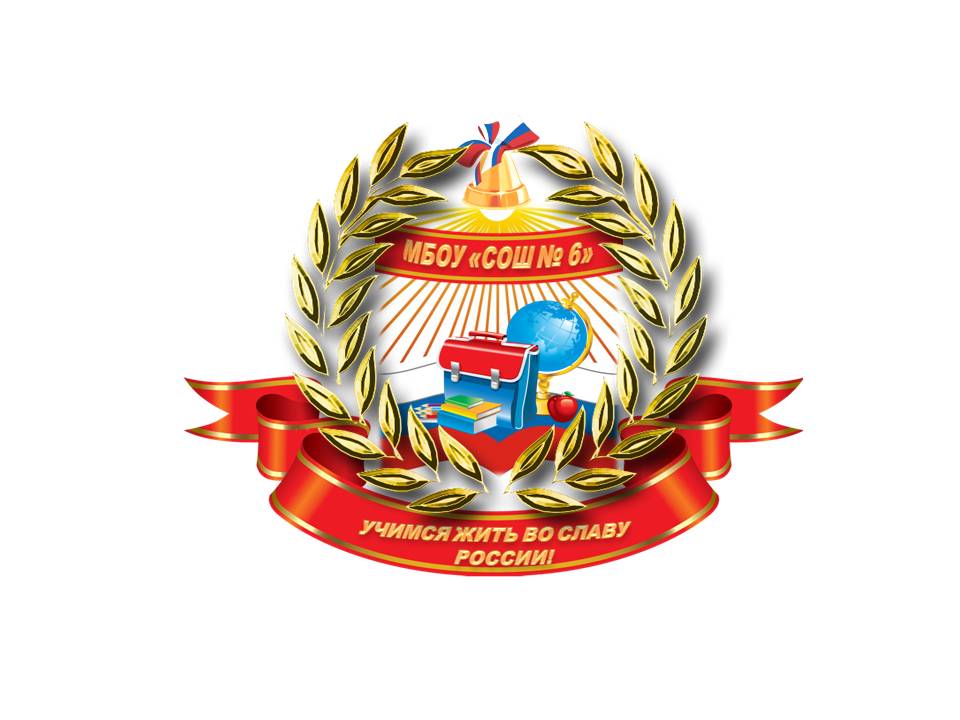 г. Новомосковск2019СОДЕРЖАНИЕ1.Общая характеристика учреждения1.1.Организационно-правовое обеспечение деятельности Муниципального бюджетного общеобразовательного учреждения «Средняя общеобразовательная школа № 6»Вид: Средняя общеобразовательная школа.       Организационно-правовая форма: муниципальное бюджетное учреждение.Тип: общеобразовательная организация.Полное наименование Учреждения: Муниципальное бюджетное общеобразовательное учреждение «Средняя общеобразовательная школа № 6».Сокращенное наименование Учреждения: МБОУ «СОШ № 6».Место нахождения Учреждения (почтовый адрес): Российская Федерация, индекс 301668, Тульская область, город Новомосковск, улица Орджоникидзе, дом 4-а.Тел/факс: (48762) 4-49-88/ (48762) 4-06-47.Электронная почта mou6.nmsk@tularegion.org.Деятельность Муниципального бюджетного общеобразовательного учреждения «Средняя общеобразовательная школа № 6» (далее – Учреждение) осуществляется в соответствии с законодательством Российской Федерации в области образования, Уставом Учреждения, нормативными документами органов управления образования, локальными актами Учреждения.Учредитель (учредители) – название организации и (или) Ф.И.О. физического лица: муниципальное образование город Новомосковск, от имени которого функции и полномочия осуществляет администрация муниципального образования город Новомосковск.ОГРН, ИНН: ОГРН 1027101414086, ИНН 7116032318, КПП 711601001.                                                                                             Режим работы Учреждения: пятидневная учебная неделя с 8-00 до 18-30, обед с 13-00 до 14-00.Официальный сайт Учреждения: http://nmsk-school-six.moy.su   Контактная информация: тел/факс: (48762) 4-49-88/, (48762) 4-06-47.1.2. Экономические и социальные условия территории нахожденияУчреждение расположено в центре микрорайона «26-ая шахта», который включает в себя дома типовой застройки 60-годов. В непосредственной близости к образовательному учреждению расположены Детская школа искусств, МБУК «Дом культуры железнодорожников». 1.3. Характеристика контингента учащихсяНа 01.09.2018 г. в Учреждении функционировало 23 класса, 529 учащихся. Одним из показателей успешности деятельности образовательного учреждения, его конкурентоспособности на рынке образовательных услуг является сохранение контингента учащихся.Количество учащихся, обучающихся на домуКоличество учащихся, получавших образование в форме семейного образования - 0Анализ социологической карты показал, что в Учреждении:неполных семей- 109многодетных семей- 62малообеспеченных семей- 70детей-инвалидов- 9детей, находящихся под опекой и попечительством- 5семей, находящихся в социально-опасном положении- 8В сравнении с прошлым учебным годом количество учащихся увеличилось на 23 человек и по параллелям произошли значительные изменения:в начальной школе стало больше учащихся на 18 человек в средней школе количество учащихся уменьшилось на 5 человекна 7 человек меньшее в этом году учатся в старшей школеАнализируя собранные по классам данные, можно отметить, что, по сравнению с прошлым годом, уменьшилось число семей учащихся, проживающих в полных семьях на 23%.Из 5 учащихся, воспитанием и содержанием которых занимаются отцы, у всех этих учащихся матери умерли.Прожиточный уровень семей повысился на 2%. В обеспеченных семьях проживает 62% учащихся. Это в основном дети из полных семей.Под опекой и попечительством находится 5 человек, 1-4 классах обучается- 1 учащийся, 5-9 классах 3 учащихся.В сравнении с прошлым годом уменьшилось количество семей, находящихся в социально-опасном положении, в связи с этим, сократилось число административных нарушений, родители стали больше внимания уделять воспитанию своих детей.На начало учебного года на учете в ОДН ОУУП и ПДН ОМВД РФ по г. Новомосковску состоят 4 человека, в КДН и ЗП- 8 человек.Как итог работы на начало 2018- 2019 года на учете КДН и ЗП стояло 8 семей в настоящее время стоит 4 семьи, на учете в ОМВД 2 человека.1.4. Основные позиции плана (программы) развития образовательного учреждения (приоритеты, направления, задачи, решавшиеся в отчётном году)Программа развития Учреждения на 2018-2023 годы (принята на Общем собрании работников МБОУ «СОШ № 6» (протокол от 01.12.2017 года, № 4), утверждена приказом от 04.12.2017 г. № 79-Д) является основой для организации образовательной и воспитательной деятельности Учреждения и предназначена для дальнейшего совершенствования и развития учебно-воспитательного процесса. Цель программы: создание оптимальной модели общеобразовательной школы, способствующей интеллектуальному, нравственному, физическому, эстетическому развитию личности ребенка, максимальному раскрытию его творческого потенциала, формированию ключевых компетентностей, сохранению и укреплению здоровья школьников путем обновления структуры и содержания образования, развития практической направленности образовательных программ.Чтобы реализовать данную цель, педагогический коллектив Учреждения работал по следующим направлениям: I. Совершенствование содержания и технологий образования: 1.Организация и осуществление образовательной деятельности в соответствии с требованиями ФГОС НОО и ФГОС ООО. 2.Обеспечение преемственности всех уровней образования в школе на основе инновационных образовательных технологий, общих подходов к оценке качества, инструментов личностного развития и непрерывного образования. II. Повышение качества образования1.Совершенствование нормативно-правовой базы.2.Создание условий для обеспечения качества образования.3.Проведение мониторинга качества образования.4.Развитие профессиональной компетентности учителя на постоянной основе. Создание в ШМО «копилки» передового опыта педагогов.5. Активное применение в процессе обучения информационных технологий.III. Организация работы с одаренными детьми: 1.Развитие системы школьных конкурсов и олимпиад, поддерживающих творческую и поисковую активность одаренных детей. 2.Организация участия одаренных школьников в конкурсах и олимпиадах муниципального, регионального, федерального, международного уровней, конференциях разного уровня. IV. Организация работы со слабоуспевающими и неуспевающими учащимися:1.Создание условий для успешного усвоения учащимися учебных программ.2.Отбор педагогических технологий для организации учебного процесса и повышение мотивации у слабоуспевающих учеников. 3.Реализация разноуровнего обучения.4.Формирование ответственного отношения учащихся к учебному труду.V. Развитие профессиональной культуры и профессиональной компетентности педагога:1.Формирование мотивации к непрерывности профессионального роста педагогов.2.Активное внедрение инновационных технологий в процессы обучения и воспитания.3. Рациональная организация образовательного процесса.4. Системная организация курсовой подготовки и переподготовки педагогов.5. Участие в тематических семинарах, районных методических объединениях.6. Участие в конкурсах профессионального мастерства.7.Модернизация учебной материально-технической и информационно технологической базы школы в соответствии с современными нормами организации труда.VI. Развитие ученического самоуправления и эффективная социализация школьника:1.Создание организационно-педагогических условий для функционирования органов ученического самоуправления.2. Стимулирование социально значимой направленности деятельности ученического самоуправления.3. Качественное обновление содержания воспитательной работы, направленное на развитие ученического самоуправления.VI. Сохранение и укрепление здоровья школьников: 1. Совершенствование здоровьесберегающих условий образовательной деятельности. 2. Разработка и внедрение в образовательную практику системы мероприятий, сохраняющих здоровье школьников, работающих в информационной образовательной среде школы. VII. Сохранение и укрепление здоровья школьников: 1. Совершенствование здоровьесберегающих условий образовательной деятельности. 2. Разработка и внедрение в образовательную практику системы мероприятий, сохраняющих здоровье школьников, работающих в информационной образовательной среде школы. VIII. Развитие гражданско-патриотического и гражданско-правового воспитания учащихся:1.Социальное – формирование добросовестного отношения к учебе; формирование терпимости к чужой вере (религиозные отношения); формирование культуры межличностных отношений (в том числе межнациональных); воспитание уважения к традициям семьи; формирование взаимопонимания между семьей и ребенком.2.Политическое – воспитание правовой культуры; формирование понимания политических и правовых событий; формирование последовательной, твердой, аргументированной активной гражданской позиции и патриота своей страны.3.Экономическое – формирование функциональной экономической грамотности; бережного отношения к вопросам собственности.4.Нравственное – воспитание чувства прекрасного; воспитание любви к Родине; знание и формирование уважения к Российским традициям (в том числе религиозным); формирование общечеловеческих ценностей.I. Совершенствование имиджа Учреждения и корпоративной культуры:1.Обеспечение информационной открытости учреждения.2.Проведение внутришкольных, городских, региональных мероприятий, направленных на повышение имиджа Учреждения.. Социальное взаимодействие и партнерство:1.Взаимодействие семьи и Учреждения.2.Сотрудничество с социальными партнерами.1.5. Структура управления, включая контактную информацию ответственных лиц. Органы государственно- общественного управления и самоуправленияУправление в Учреждении осуществляется на основе Федерального закона № 273-ФЗ «Об образовании в Российской Федерации», Устава Учреждения и локальных актов, сотрудничества педагогического, ученического и родительского коллективов.  Цель управления Учреждения заключается в формировании современного образовательного пространства школьной организации, способствующего обеспечению равных и всесторонних возможностей для полноценного образования, воспитания, развития каждого участника образовательной деятельности.  Управление Учреждением Единоличный исполнительный орган           Коллегиальный орган исполнения                           Директор               Общее собрание работников          Педагогический совет Общественное управление Учреждением:Совет родителей (законных представителей) учащихсяСовет старшеклассниковВсе перечисленные структуры совместными усилиями решают основные задачи Учреждения и соответствуют Уставу Учреждения.Организация управления Учреждения соответствует уставным требованиям. Собственные нормативные и организационно-распорядительные документации соответствуют действующему законодательству и Уставу. Ведущим принципом управления является согласование интересов субъектов образовательной деятельности: учащихся, родителей (законных представителей), учителей на основе открытости и ответственности всех субъектов образовательного процесса за образовательные результаты. 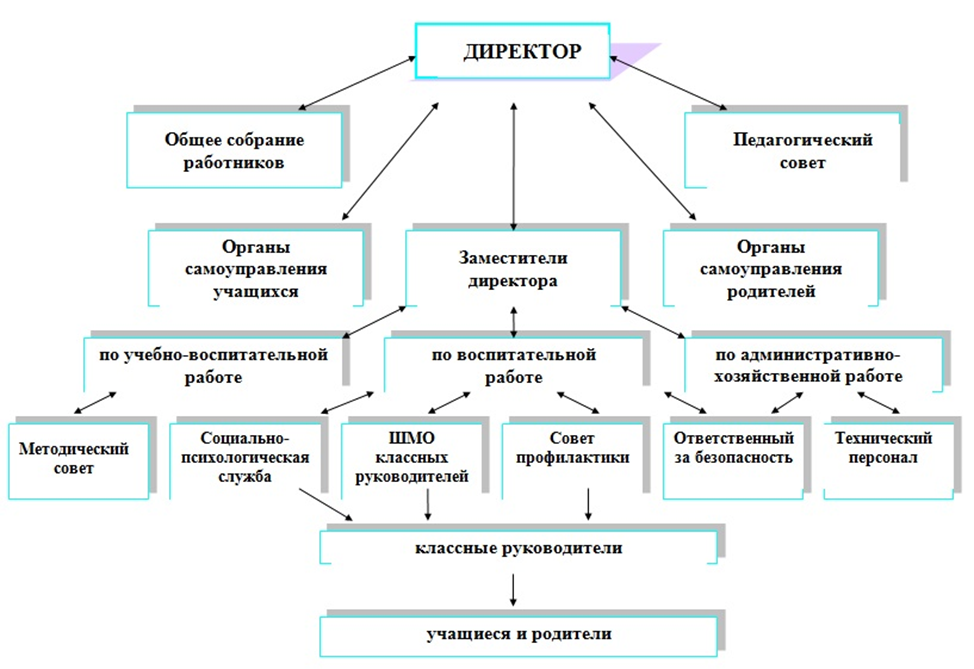 В школе функционируют следующие подразделения:Методический совет Муниципального бюджетного общеобразовательного учреждения «Средняя общеобразовательная школа №6»;Методические объединения учителей-предметников (методические объединения учителей начальных классов, учителей предметов естественно-математического цикла, учителей предметов гуманитарного цикла, учителей гуманитарного цикла, учителей ОБЖ, физкультуры, технологии, музыки, МХК, ИЗО) и классных руководителей;Служба социально-психологического сопровождения (педагог-психолог, социальный педагог);библиотека;Служба примирения;Общее собрание работников;Первичная профсоюзная организация Муниципального бюджетного общеобразовательного учреждения «Средняя общеобразовательная школа №6».Каждое подразделение выполняет функции, направленные на организацию учебно-воспитательного процесса согласно должностным обязанностям, локальным актам. Управленческий аппарат сформирован, распределены функциональные обязанности между членами администрации, регламентируемые приказом по Учреждению.Контактная информация1.6. Наличие сайта Учреждения Официальный сайт МБОУ «СОШ № 6» http://nmsk-school-six.moy.su полностью соответствуют действующему законодательству.2.Особенности образовательного процесса2.1. Характеристика образовательных программ по ступеням обученияВ Учреждении реализуются образовательные программы начального общего образования, основного общего образования, среднего общего образования. Учебные планы Учреждения составляются ежегодно на основе СанПиН 2.4.2.2821-10 «Санитарно-эпидемиологические требования к условиям и организации обучения в общеобразовательных учреждениях». Базовый компонент включает учебные предметы, позволяющие заложить фундамент знаний по основным дисциплинам, обеспечить уровень, соответствующий государственному стандарту общего образования. Недельная нагрузка не превышает предельно допустимую. Школьный компонент используется на обеспечение поддержки предметов базисного компонента, на факультативные, индивидуально-групповые занятия, элективные курсы и обязательные курсы по выбору.В 2017-2018 учебном году в 1-8 классах продолжается реализация ФГОС НОО, ООО. В 9 – 11 классах продолжается реализация БУП – 2004. За счет часов компонента образовательного учреждения в учебный план 9 класса введены дополнительные часы для изучения на расширенном уровне следующие предметы инвариантной части БУП:- основы безопасности жизнедеятельности – 1 час;- история (всеобщая история, история России) – 1 час.С целью сохранения преемственности в реализации регионального компонента базисного учебного плана, формирования коммуникативной, языковой и культуроведческой компетенции учащихся на старшей ступени обучения введен предмет «Русский язык» в качестве регионального компонента, а также предмет «Информатика и ИКТ» - в 10-11 классах в объеме по 1 часу.Для формирования стабильных и качественных результатов по основополагающим предметам среднего общего образования увеличено количество часов за счет компонента образовательного учреждения по предметам:10а, 11а классы – «Литература» на 1 час;10а,11а классы – «Алгебра и начала анализа» на 1 час;10а, 11а классы – «Химия»  на 1 час.По желанию учащихся и их родителей (законных представителей) из школьного компонента выделены часы на изучение элективных учебных курсов: «Практикум по математике» - 1 час и «Нравственные основы семейной жизни» - 1 час в 10а классе; «Практикум по математике» - 1 час и «Практикум по русскому языку» - 1 час в 11а классе.Освоение образовательных программ заканчивается обязательной аттестацией учащихся. Для учащихся 2-8,10 классов освоение образовательной программы сопровождается промежуточной аттестацией учащихся по всем предметам учебного плана. С 01.09.2018 года организованы дополнительные образовательные платные услуги по дополнительной образовательной программе «Подготовка детей дошкольного возраста к обучению в первом классе», которые проводятся на основании Положения о порядке предоставления дополнительных образовательных платных услуг Муниципальным бюджетным общеобразовательным учреждением «Средняя общеобразовательная школа № 6» и учебного плана.Учащиеся 10-11 классов обучаются по универсальному профилю.  Образовательные программы, реализуемые в МБОУ «СОШ № 6»Обучение ведется на русском языке.Форма обучения - очная.2.2. Дополнительные образовательные услугиДополнительное образование в школе – реально действующая подсистема образования. Главными его задачами являются: создание благоприятных условий для интеллектуального, эмоционального и физического развития личности, её творческих способностей и таланта. Специфика дополнительного образования позволяет подойти к каждому ребёнку индивидуально и развивать его творческий потенциал в соответствии с его творческими возможностями и интересами. Все педагоги дополнительного образования в нашей школе работают по утверждённым программам. Учебный план и учебные программы системы дополнительного образования составлены на основе социального заказа, с учётом интересов учащихся, запросов родителей, возможностей педагогического коллектива и материально-технической базы Учреждения, на основе добровольности и свободы выбора.Основная цель системы дополнительного образования: предоставить возможность каждому ребенку через дополнительное образование в зависимости от его интересов, склонностей, способностей приобрести определённые социокультурные навыки для развития творческой личности.В 2018 – 2019 учебном году на базе Учреждения функционировало 20 объединений дополнительного образования детей различных направленностей: естественно-научной, художественно-эстетической, эколого-биологической, гражданско-патриотической, туристско-краеведческой и физкультурно-спортивной.Работа объединений дополнительного образования детей была организована на основе социального заказа, с учётом интересов учащихся, запросов родителей, возможностей педагогического коллектива и материально-технической базы учреждения. Комплектование учебных групп проводилось на основе добровольного выбора конкретных услуг дополнительного образования воспитанниками. Дети занимались в объединениях с интересом, между педагогами и воспитанниками установились доброжелательные отношения. В объединениях, функционирующих с начала учебного года, наблюдалось сохранение контингента учащихся, что свидетельствует об интересной для детей работе объединений. Многие из учащихся, которых называют «трудными», с удовольствием посещали занятия в объединениях дополнительного образования, что помогало организации их свободного времени. Многие из них часто участвовали в соревнованиях за честь школы, что способствовало выработке позитивного отношения к школе, в которой они учатся, дало возможность реализовать, проявить себя как личность.Учащиеся, занятые в объединениях дополнительного образования, принимали активное участие в школьных, городских, областных, всероссийских конкурсах, выставках, фестивалях, где занимали призовые места. 2.3. Организация изучения иностранных языковОсновной иностранный язык, который изучают учащиеся 2-11 классов – английский язык. В 4Б, 6Б, 8Б, 10А – основной иностранный язык – немецкий язык.Для изучения английского языка каждый класс со 2-го по 11-ый делится на 2 подгруппы. Для углубления навыков иностранного языка во 2-4-х классах введено по 1 дополнительному часу внеурочной деятельности по иностранному языку («Занимательный английский», «Занимательный немецкий») в каждой подгруппе.С января 2019 года в 5 – х классах введен второй иностранный язык – немецкий язык.2.4. Реализация прав детей на обучение на родном (нерусском) языке и изучение родного языкаОбучение и воспитание в Учреждении ведутся на русском языке. 2.5. Характеристика деятельности Методического совета и методических объединенийВ современных условиях роль Методической работы значительно возрастает в связи с необходимостью  рационально  и  оперативно  использовать инновационные методики, программы и формы обучения, постоянно накапливающийся опыт по  решению  образовательных  и  воспитательных  задач.  Умение  учителя ориентироваться в огромном информационном потоке и выстраивать свою работу  в  соответствии  с  современными  требованиями  к  обучению  и воспитанию  учащихся    возможно    только   при    постоянном самосовершенствовании. В  связи  с  этим миссия  школы в  2018-2019 учебном  году заключалась в формировании   социально  активной, уважающей закон и правопорядок, осознающей ответственность перед семьёй,   обществом,   государством,   человечеством   личности, мотивированной  на  творчество  и  инновационную  деятельность, креативной  и  критически  мыслящей,  активно  и  целенаправленно познающей  мир,  осознающей  ценность  образования  и  науки, труда  и творчества для человека и общества.  В Программе развития муниципального бюджетного общеобразовательного учреждения «Средняя общеобразовательная школа № 6» определена методическая тема на 2018-2023 гг.: «Совершенствование качества образования, обновление содержания и педагогических технологий в условиях реализации ФГОС». Методическая тема работы методического Совета на 2018-2019 учебный год: «Современный урок - основа эффективного и качественного образования в условиях реализации ФГОС».В соответствии с целями и задачами методическая работа Учреждения осуществлялась по следующим направлениям деятельности:1.Работа с педагогическими кадрами:1.1. Кадровый состав Учреждения;1.2. Повышение квалификации педагогических работников;1.3. Аттестация педагогических работников.2.Работа методического объединения:— Тематические педагогические советы;— Предметные недели;— Открытые уроки.3.Работа по выявлению, обобщению и распространению педагогического опыта.4.Информационное обеспечение методической работы.5.Работа с учащимися. Это традиционные, но надежные формы организации методической работы. С их помощью осуществлялась реализация образовательных программ и учебного плана школы,  обновление  содержания  образования  через использование  актуальных педагогических  технологий  (личностно-ориентированные,  здоровьесберегающие, информационные, развивающие). Методический Совет школы возглавлял заместитель директора Брежнева Н.А.В течение 2018-2019 учебного было  проведено  4  заседания  Методического  совета,  на  которых рассматривались вопросы:методические рекомендации по составлению рабочей программы и КТП;об организации работы с одаренными детьми;вопросы аттестации педагогических работников в текущем году;работа с молодыми специалистами; эффективность подготовки к ГИА 9,11 классов: проблемы и методы их решения;о конкурсах профессионального мастерства педагогических работников;подготовка к проведению школьных олимпиад и Всероссийских проверочных работ;подготовка к проведению школьной научно-практической конференции «В науку первые шаги» в 2018-2019 учебном году;исполнения мероприятий, направленных на повышение качества образования  в школах с низкими результатами обучения и в школах, функционирующих в неблагоприятных социальных условиях в 2018-2019 учебном году;подведение  итогов – отчеты о проделанной работе МС и ШМО за 2018-2019 учебный год.Главными звеньями в структуре методического Совета школы являются методические объединения учителей-предметников.  В школе функционировали пять методических объединений: Их деятельность была направлена на решение следующих задач:отбор содержания образования;анализ  программно-методического  и  учебно-методического содержания образования;подготовка учителя к аттестации;осуществление  педагогического  мониторинга,  диагностики обученности учащихся;организация работы с одаренными детьми;выявление, оформление и сопровождение передового педагогического опыта;организация  внеклассной  работы  по  предметам: проведение предметных  недель,  организация  участия  детей  во  Всероссийских предметных олимпиадах, конкурсах.Все педагоги нашего Учреждения работают над темами по самообразованию (темы были выбраны на 3 года), в целях обмена опытом и повышения профессиональной компетентности выступают на заседаниях предметных методических объединениях.Высшей  формой  коллективной  методической работы  Учреждения  всегда  был  и остается  Педагогический  совет,  целью  которого  является  объединение  усилий педагогического коллектива школы для повышения уровня учебно-воспитательного процесса, использование в практике достижений педагогической науки и передового опыта. В 2018-2019 учебном году были проведены следующие тематические заседания:- «Современный урок - как основа эффективного и качественного образования»;- «Использование педагогических образовательных технологий, способствующих повышению качества образования, в условиях реализации ФГОС ООО»;- «Внеурочная деятельность как системообразующая составляющая воспитательно-образовательного процесса в условиях реализации ФГОС ООО»;- «Об изучении и обобщении педагогического опыта в области работы образовательных организаций по гражданско-патриотическому воспитанию учащихся».В  нашем Учреждении ключевой  задачей методической  работы стало создание такой образовательной среды, где был бы максимально реализован потенциал  и  учащегося, и  педагогического  коллектива.  Соответственно методическая  работа  построена  в системе со  всем  образовательным процессом,  и  учитель  постоянно  находится  в  творческом  поиске  и  в необходимости повышения своего профессионального мастерства.Поставленные задачи выполнены в полном объеме, чему способствовали:— спланированная деятельность администрации школы по созданию условий для участников образовательного процесса;— анализ выполнения принятых управленческих решений, обеспечивающих качество результативности обученности учащихся;— выявление причинно-следственных связей отдельных педагогических явлений и соответствующая коррекция деятельности.2.6 Образовательные технологии и методы обучения, используемые в образовательном процессеИспользование современных образовательных технологий в практике обучения является обязательным условием интеллектуального, творческого и нравственного развития учащихся.В ходе анализа проведенных внутри Учреждения исследований были сделаны следующие выводы:•	100% учителей владеют информацией о современных педагогических технологиях; •	85% учителей применяют различные технологии полностью или поэлементно; •	Использование технологий разноуровневого обучения сформировало базу личной успешности для учащихся с низким уровнем учебной мотивации.2.7. Основные направления воспитательной деятельностиЦелью воспитательной деятельности педагогического коллектива Учреждения является создание благоприятных условий для становления гражданско-патриотической, духовно-нравственной, творческой, деятельной, развивающейся, здоровой личности, способной к успешной социализации в обществе и активной адаптации на рынке труда. Для решения поставленных задач были определены основные направления воспитательной деятельности Учреждения:1.Гражданско-патриотическоеЦель и задачи направления:-воспитывать чувство патриотизма, гордость за свою школу, свой край, свою Родину;-организация мероприятий, посвященных подвигу советских людей в годы Великой Отечественной войны: митинги, «Вахты Памяти, встречи с ветеранами Великой Отечественной войны», просмотр кинофильмов, Уроки Мужества, Уроки Памяти;-участие во Всероссийской акции «Я – гражданин России» - социальное проектирование;-организация мероприятий, приуроченных знаменательным датам истории нашего государства, области, города: конкурсы, праздники, линейки.Основные мероприятия по данному направлению:1. «Гражданственность на уроках истории» - классный час – презентация учащихся посвященное Дню солидарности в борьбе с терроризмом;2. «Толерантность», посвященное Дню международной терпимости;3. «День Матери»;5. Радиолинейки, посвящённые историческим датам: годовщине Куликовской  битвы, Бородинской битвы, посвящённая Дню полного освобождения Ленинграда от фашистской блокады, Дню освобождения Сталинграда от немецко-фашистских захватчиков, посвящённая Дню памяти о россиянах, исполнявших служебный долг за пределами Отечества, посвящённая Дню воссоединения Крыма с Россией;6. Экскурсии в музей города;7. Встреча с ветеранами;8. Просмотр видеофильмов «Сталинградская битва»;9. Подготовка презентаций «Дети войны»;10.Операция «Поздравляем»;11. Участие в акции «Бессмертный полк»;12.Участе в социальном проекте «Доброе сердце - добрые поступки»;13. День Конституции;14. Концерт, посвящённый Дню победы;15. День местного самоуправления;16. День парламентаризма;17. День присоединения Крыма к России;18. Международная просветительская акция «Географический диктант»;19. Ежегодная  школьная научно-практическая конференция «В науку первые шаги». 2.Духовно – нравственное направлениеЦель и задачи направления:- воспитание нравственных качеств личности, доброго отношения к людям, природе.Основные мероприятия по данному направлению:- классные часы;- часы общения;- акции помощи ветеранам, больным людям, детям в детских домах;- социальное проектирование;- «Я и коллектив» - круглый стол;- «Что значит дружить?» - диспут;- Акция «Семья семье»;- «Твой стиль поведения» - беседа;- Фестиваль постной кухни «Новомосковская трапеза»;- Благовещение;- Выставка творческих работ «Рождественская сказка»;- Встреча со священнослужителями;- Ежегодный фестиваль детского творчества «Свет Рождественской звезды»;- Ежегодный фестиваль детского творчества «Пасха глазами детей».3. Спортивно-оздоровительное направлениеЦель и задачи направления:- сохранение и укрепление здоровья учащихся, воспитание стремления к здоровому образу жизни.Основные мероприятия по данному направлению:-лектории медицинских работников;-классные часы;-спортивные соревнования;-посещение спортивных секций;-выпуск информационных бюллетеней, газет;-проведение Дня Здоровья;-просмотр видеофильмов о вреде употребления наркотиков с последующим обсуждением;- выпуск плакатов, коллажей «Две грани жизни»;- «Как научиться быть ответственным за свои поступки» - мозговой штурм;- встречи с инспектором ГИБДД;- встречи с врачами – специалистами и инспектором по делам несовершеннолетних;- участие в школьных и городских волейбольных и футбольных матчах;- участие в конкурсе фан-клубов на Международном детском хоккейном турнире Кубок Еврохима;- ежегодные туристические походы.4.Общекультурное направлениеЦель и задачи направления:- развитие познавательного интереса, творческих способностей, профессиональной ориентации учащихся;- организация записи учащихся в кружки и секции по интересам и контроль за их посещаемость;- проведение праздников, творческих конкурсов и т.д.;Основные мероприятия по данному направлению:- участие в творческих конкурсах и выставках;- выставки творческих работ учащихся;- Праздники, посвященные 23 февраля и 8 марта;- «Волшебство детских рук» - выставка творческих работ;- Музыкально-литературная композиция, посвящённая Благовещению;- мероприятия, посвящённые Последнему звонку, выпускные вечера.Одним из звеньев воспитательной работы МБОУ «СОШ № 6» является детское общественное объединение «Юная Россия», основной целью работы которого является развитие детского общественного движения как площадки для накопления социально-практического опыта самореализации школьников, создание условий для формирования и развития инициативной творческой личности школьника, готовой к активным социальным действиям и стремящейся к постоянному совершенствованию.Члены ДОО «Юная Россия» стали активными участниками и организаторами не только общешкольных мероприятий, но и достойно проявили себя на общегородских мероприятиях. Деятельность ДОО «Юная Россия» затрагивает следующие направления: нравственное, патриотическое, гражданско-социальное, интеллектуальное, эстетическое.Реализованные проекты позволили осуществить деятельность ДОО «Юная Россия» во всех направлениях. Наглядно это можно показать в таблице.Характеристика деятельности ДОО «Юная Россия»В целом можно отметить качественную работу детского общественного объединения «Юная Россия» в текущем учебном году, его большую воспитательную роль в формировании у учащихся активной жизненной позиции, их духовно-нравственном развитии и гражданско-патриотическом воспитании.Органом ученического самоуправления МБОУ «СОШ № 6» является Совет старшеклассников. Совет старшеклассников создан по инициативе учащихся Учреждения в целях учета мнения учащихся по вопросам управления Учреждением и при принятии Учреждением локальных нормативных актов, затрагивающих их права и законные интересы.Совет старшеклассников действует на добровольной основе, в соответствии с Уставом Учреждения и Положением о Совете старшеклассников.Членами Совета старшеклассников являются учащиеся 8 – 11 классов, которые избираются на классном собрании. В данный момент Совет старшеклассников насчитывает 14 членов (по 2 представителя от каждого 8 – 11 класса). Это наиболее активные, успевающие, дисциплинированные учащиеся, пользующиеся среди своих сверстников авторитетом, доверием и уважением.Совет старшеклассников осуществляет свою деятельность по следующим направлениям: творческое; информационное; спортивное; трудовое; воспитательное; познавательное.Члены Совета старшеклассников ведут активную работу по организации общешкольных праздников, концертов, спортивных мероприятий, социально значимых акций, интеллектуальных викторин, развивающих, творческих игр и конкурсов, художественно-эстетической деятельности, освещению всех сторон жизни учреждения на страницах школьного сайта, по подготовке в оформлении общешкольных мероприятий.  Совет старшеклассников оказывает помощь администрации в обеспечении порядка и чистоты в Учреждении, организации дежурства, проведении общешкольных субботников, работы по благоустройству школьной территории.В 2018-2019 году члены Совета старшеклассников стали активными помощниками и организаторами таких общешкольных и городских мероприятий, как День знаний «Здравствуй, школа!», ежегодной школьной научно-практической конференции «В науку первые шаги»», Всероссийская акции «Кросс нации» «Лыжня России», праздничная программа ко Дню учителя, акция «Мы – граждане России!», торжественное мероприятие, посвященное Европейской неделе местной демократии, День молодого избирателя, Дни здоровья, Всероссийский географический диктант.Совет старшеклассников ведет широкую работу по формированию гражданственности и патриотизма у учащихся школы через проведение школьных исторических радиоминуток, посвященных дням воинской славы и победным дням России, а также через размещение соответствующей информации на стенде «Дни воинской славы России», выпуск тематических буклетов «Права детей» и «Герои Отечества».Целью школьного самоуправления в нашей школе является создание условий для воспитания гармоничной личности с гуманистической направленностью, способной к социальному творчеству и адаптации к изменяющимся жизненным условиям. Орган ученического самоуправления Совет старшеклассников является первым помощником педагогов в руководстве учебно-воспитательным процессом. Самоуправление множит число активных организаторов в коллективе. Привлечение всей массы школьников к управлению различными видами общественно полезной деятельности школьного и классного коллективов позволяет повысить уровень работы школы. Выступая в роли активных организаторов, хозяев своей школы, учащиеся утверждаются в активной жизненной позиции, проникаются подлинной ответственностью за состояние школьных дел и за свой личный вклад в них. Самоуправление помогает развивать организаторские качества личности, вооружает учащихся навыками и приёмами организаторской деятельности.Ещё одним звеном воспитательной работы школы является организация деятельности Российского движения школьников (РДШ). Деятельность РДШ в Учреждении развивается по четырём направлениям: военно-патриотическое, личностное развитие, информационно-медийное, гражданская активность.В рамках военно-патриотического направления проводятся мероприятия, направленные на повышение интереса детей к военной службе: смотры песни и строя, муниципальный этап областного военно-патриотического форума «Тула-регион победителей!», встречи участников РДШ нашей школы с участником тульского клуба «Горизонт», участником боевых действий в Афганистане В.Д.Глянусом, члены школьного актива РДШ принимают участие в акции «Свеча памяти. На базе школы функционируют клуб «Юные инспекторы дорожного движения» и организация «Юные жуковцы».В рамках направления «личностное развитие» активисты в содружестве с учителями организовали День знаний, День учителя, Дни здоровья, Новый год, ребята принимают участие и в муниципальных мероприятиях – Рождественский и Пасхальный фестивали, конкурсы детского творчества, во всероссийских акциях «Кросс нации» и «Лыжня России», «Готов к труду и обороне». Активисты участвуют в профориентационной работе – встречи с представителями учебных заведений, центра занятости населения, совершаются экскурсии на предприятия города (ГИПС-Кнауф), в учебные учреждения нашего города.Активисты направления «Гражданская активность» навещают подшефных ветеранов, организуют подарки ко Дню пожилого человека, экологические мероприятия (сбор мусора, сбор макулатуры и т.д.), участвуют в организации Дня знаний, правовых недель, мероприятий к общественно-политическим праздникам, школьной научно-практической конференции. На 2019-2020 гг. запланирована организация деятельности школьного музея.В течение всего года активисты информационно-медийного направления ведут фоторепортажи с различных мероприятий, организуют деятельность школьного радио и телевидения, фотовыставки, выпускают информационные буклеты и стенгазеты. Участники школьного актива РДШ принимают активное участие в мероприятиях, которые проводятся Дворцом детского (юношеского) творчества, таких, как День молодого избирателя, фестиваль-конкурс детского творчества «В мире танца», являются членами городского интеллектуального клуба «ИКС».В Учреждении организована система поощрения активистов РДШ. В рамках названных направлений активисты награждаются благодарностями и грамотами администрации школы, за особые заслуги – ценными подарками, в учреждении организованы стенды «Доска почета», «Ими гордится школа», что также способствует популяризации РДШ среди учащихся.Благодаря организованной работе наблюдается положительная динамика численности учащихся школы - активистов городского актива РДШ. Так, в мае 2017 года в ряды РДШ были приняты 28 учащихся нашей школы, в мае 2018 – 24 учащихся, в 2019 году в ряды РДШ планируют вступить 30 человек. На данный момент в школьный актив РДШ входит 58 учащихся.2.7.1. Результаты деятельности учреждения как базовой площадки кафедры психологии, воспитания и дополнительного образования детей ГОУ ДПО ТО «ИПК и ППРО ТО»В 2018-2019 учебном году наша школа активно включилась в опытно экспериментальную деятельность. В январе 2019 года был заключен договор с ГОУ ДПО ТО «Институт повышения квалификации и профессиональной переподготовки работников образования Тульской области» о создании в МБОУ «СОШ № 6» базовой площадки.  Тема научно-исследовательской деятельности базовой площадки «Школа активной гражданской позиции и социальной успешности» была выбрана педагогическим коллективом не случайно. Наша школа всегда отличалась традициями гражданско-патриотического и духовно-нравственного воспитания.  Научным руководителем базовой площадки школы является  Григорьева Алевтина Ивановна - заведующая кафедрой психологии воспитания и дополнительного образования детей и молодежи ГОУ ДПО ТО «ИПК и ППРО ТО», кандидат педагогических наук, доцент, заслуженный учитель РФ.В рамках работы в статусе базовой площадки ИПК и ППРО ТО рабочей группой педагогов проведена следующая работа:- директор Учреждения приняла участие в круглом столе «Приоритеты воспитательной политики в сфере образования в контексте реализации Стратегии развития воспитания на период до 2025 года», инициированный кафедрой психологии, воспитания и дополнительного образования детей и молодежи ГОУ ДПО ТО «ИПК и ППРО ТО»;-  26 ноября 2018 года состоялся круглый стол «Основные направления и принципы деятельности базовой площадки ГОУ ТО ДПО «ИПК и ППРО ТО» в МБОУ «СОШ №6» с участием заведующей кафедрой психологии, воспитания и дополнительного образования детей и молодёжи ГОУ ДПО ТО «ИПК и ППРО ТО», кандидата педагогических наук, профессора, Заслуженного учителя России Алевтины Ивановны Григорьевой. Основной идеей Круглого стола стало обсуждение работы базовой площадки, созданной в школе, научным руководителем которой является Алевтина Ивановна. Рабочая группа обсудила идеи детского самоуправления, гражданской идентичности и особенности построения гуманистической воспитательной системы в школе;- С 17 по 19 января 2019 года, согласно плана работы ГОУ ДПО ТО «ИПК и ППРО ТО», на базе пансионата «Буныревский» Алексинского района состоялся выездной научно-практический семинар руководителей базовых и стажировочных площадок, тьюторов кафедры по проблеме «Смыслы и содержание профессиональной деятельности педагога в работе с поколением Z». В работе мероприятия приняли участие представители нашей школы – учитель истории Константинов А. В. и учитель начальных классов Константинова Е. Ю.;- 5 февраля 2019 года в ДДЮТ прошли городские педагогические чтения «Современный руководитель. Взгляд на проблему ведущих директоров школ России».В рамках мероприятия было подготовлено пять проектов. Руководителем одного из них – Гуманистическая воспитательная система В.А. Караковского – стала директор нашей школы Королькова Ю.М.- 27 марта 2019 состоялся семинар-рефлексия педагогов с заведующей кафедры психологии, воспитания и дополнительного образования детей и молодёжи ГОУ ДПО ТО «ИПК и ППРО ТО», кандидатом педагогических наук, Заслуженным учителем России, профессором Алевтиной Ивановной Григорьевой.  Темой этой встречи стала актуальная проблема: «Создание гуманистической воспитательной среды в новых условиях развития образования: миф или реальность?»;- 15 марта 2019 года на базе МБОУ «Гимназия № 13» г. Новомосковска для базовых площадок Тульской области состоялась региональная педагогическая мастерская «Ценностно-смысловые ориентиры развития гуманистической воспитательной системы в контексте реализации Концепции духовно-нравственного воспитания и развития личности гражданина России», в работе которой приняли участие директор школы Королькова Ю. М., и  заместитель директора Гарипова М. Е. Целью мастерской стало профессиональное обсуждение реализации идей Концепции духовно-нравственного воспитания и развития личности гражданина России в контексте гуманистических воспитательных систем;- 11 апреля 2019 года Королькова Ю. М. приняла участие в работе Московского международного салона образования,  в работе секции «Воспитание в современной школе: от программы к действию», главными спикерами которой стали Наталья Леонидовна Селиванова, член-корреспондент РАО, доктор педагогических наук, профессор и Алевтина Ивановна Григорьева, кандидат педагогических наук, Заслуженный учитель, заведующая кафедрой психологии, воспитания и дополнительного образования детей и молодёжи ГОУ ДПО ТО «ИПК ППРО ТО»;- 16-18 мая 2019 г. на базе пансионата «Буныревский» Алексинского района состоялся очередной выездной сбор руководителей базовых площадок по развитию гуманистических воспитательных систем кафедры психологии, воспитания и дополнительного образования детей и молодежи ГОУ ДПО ТО «Институт повышения квалификации и  профессиональной переподготовки работников образования Тульской области» по проблеме «Смыслы воспитательной деятельности педагога с поколением XXI века: от программы к действию», в котором приняли участие директор нашей школы, кандидат политических наук Ю.М. Королькова и заместитель директора М.Е. Гарипова. Об опыте организации воспитательной системы школы, ориентированной на формирование гражданских качеств учащихся,  директор школы, кандидат политических наук Ю.М. Королькова рассказала в статье «Проектирование модели воспитательной системы школы, направленной на формирование гражданской идентичности», опубликованной в сборнике научно-методических материалов ГОУ ДПО ТО «Институт повышения квалификации и  профессиональной переподготовки работников образования Тульской области» «Воспитание. Шаги в будущее».Педагогический коллектив нашей школы всегда отличался использованием инновационных образовательных и воспитательных технологий, в школе есть традиции опытно-экспериментальной работы. Именно поэтому сотрудничество с ГОУ ДПО ТО «ИПК и ППРО ТО» и представителями научно-педагогической общественности области позволит систематизировать и развивать этот опыт.2.8. Виды внеклассной, внеурочной деятельностиЦель организации внеклассной, внеурочной деятельности в Учреждении – обеспечение достижения планируемых результатов основной образовательной программы начального общего образования и основного общего образования: создание условий для становления и развития личности учащихся, формирования их общей культуры, духовно-нравственного, гражданского, социального, интеллектуального развития, самосовершенствования, обеспечивающего их социальную успешность, развития творческих способностей, сохранения и укрепления здоровья. Таким образом, основной целью организации внеурочной деятельности учащихся 1-8 классов Учреждения является формирование ключевых компетенций учащихся: информационной, коммуникативной, проблемной, кооперативной или компетенции по работе в сотрудничестве.Режим внеурочной деятельности следующий: - продолжительность занятия внеурочной деятельности в 1-8 классах составляет 35-45 минут, для учащихся первых классов в первом полугодии продолжительность занятия внеурочной деятельности не превышает 35 минут;реализация курсов внеурочной деятельности проводится без бального оценивания результатов освоения курса;расписание занятий внеурочной деятельности формируются отдельно от расписания уроков Учреждения;время, отведённое на внеурочную деятельность, не учитывается при определении максимально допустимой недельной нагрузки учащихся.Формы внеурочной деятельности:познавательные игры, викторины, конкурсыбеседыпраздникиконкурсы рисунков, поделок, рассказов, сочиненийсетевые сообществашкольные спортивные секцииконференциипредметные неделиолимпиадывоенно-патриотические объединенияэкскурсиисоревнования, спортивные праздникидругие формы, отличные от урочных, на добровольной основе в соответствии с выбором участников образовательных отношений.2.9. Организация специализированной (коррекционной) помощи детям, в том числе детям с ограниченными возможностями здоровьяВ Учреждении обучаются 9 детей – инвалидов и детей с ограниченными возможностями здоровья. Ребенок с ОВЗ определяется по результатам прохождения ПМПК.Основные направления работы Учреждения по защите учащихся от перегрузок, сохранении их физического и психического здоровья следующие:1. Контроль за соответствием учебных нагрузок возрастным особенностям учащихся.2. Выполнение требований к гигиенической рациональности организации урока: плотность урока, применение ТСО, чередование поз учащихся и т.д.3. Спортивно-оздоровительные мероприятия:- уроки на свежем воздухе;- дни здоровья (2 раза в год);- спортивные секции во второй половине дня;- физкультурные минутки во время уроков;- динамическая пауза в 1 классе.4. Применение в образовательном процессе здоровьесберегающих технологий:- игровые технологии (начальные классы);- уровневая дифференциация (5-9 классы).5. Пропаганда здорового образа жизни.6. Работа по профилактике курения, наркомании и токсикомании.2.10. Характеристика внутришкольной системы оценки качестваСистема оценки качества образования Учреждения представляет собой совокупность организационных и функциональных структур, норм и правил, диагностических и оценочных процедур, обеспечивающих на единой концептуально-методологической основе оценку образовательных достижений учащихся, эффективности деятельности образовательного учреждения и его системы, качества образовательных программ.Деятельность системы оценки качества образования строится в соответствии с законодательными актами Российской Федерации и Тульской области, регламентирующими реализацию процедур контроля и оценки качества образования, нормативно-правовой  базой муниципального уровня и образовательного Учреждения:- Программа повышения качества образования учащихся в Муниципальном бюджетном общеобразовательном учреждении «Средняя общеобразовательная школа № 6» на 2016-2020 годы»;- План мероприятий по повышению качества образования  МБОУ «СОШ № 6» на 2018-2019 учебный год;- План проведения информационно-разъяснительной работы по информированию потребителей образовательных услуг о возможности участия в независимой оценке качества МБОУ «СОШ № 6» в 2019 году;- Положение о внутренней системе оценки качества образования Муниципального бюджетного общеобразовательного учреждения «Средняя общеобразовательная школа № 6»;- Положение о контрольной деятельности Муниципального бюджетного общеобразовательного учреждения «Средняя общеобразовательная школа № 6»;- Положение о проведении административных контрольных работ Муниципального бюджетного общеобразовательного учреждения «Средняя общеобразовательная школа № 6»;- Положение о количестве контрольных работ в начальной школе, о нормах оценки знаний, умений и навыков учащихся. Оценка результатов проектной и исследовательской деятельности в Муниципальном бюджетном общеобразовательном учреждении «Средняя общеобразовательная школа № 6»;- Положение о количестве контрольных, лабораторных, практических работ по предметам в 5-11 классах Муниципального бюджетного общеобразовательного учреждения «Средняя общеобразовательная школа № 6»;- Положение о текущем контроле успеваемости и промежуточной аттестации учащихся Муниципального бюджетного общеобразовательного учреждения "Средняя общеобразовательная школа № 6".Целями системы оценки качества образования Учреждения являются:- получение объективной информации о степени соответствия образовательных результатов и условий их достижения требованиям государственных и социальных стандартов; о состоянии качества образования в школе, тенденциях его изменения и причинах, влияющих на его уровень;- обеспечение сопоставимости образовательных достижений учащихся, различных образовательных программ и технологий обучения;- определение результативности образовательного процесса, эффективности учебных программ, их соответствия нормам и требованиям стандартов, оценка реализации инновационных введений;- повышение уровня информированности потребителей образовательных услуг о качестве образования в школе;- обеспечение единого образовательного пространства;- принятие обоснованных и своевременных управленческих решений.Объекты оценки:- учебные и внеучебные достижения учащиеся;- продуктивность, профессионализм и квалификация педагогических работников;- образовательные программы;- материально- технические ресурсы образовательного учреждения (материально- техническая база Учреждения).Предмет оценки определяется в соответствии с реализуемыми процедурами контроля и оценки качества образования. Предметом оценки является:- качество образовательных результатов (уровень усвоения образовательных программ, уровень сформированности мотивации к учебной деятельности);- качество условий образовательного процесса (эффективность использования материально-технических ресурсов, оценка кадрового потенциала учреждения и эффективности деятельности педагогов);- качество образовательного процесса (комфортность образовательного процесса, адаптированность образовательной программы образовательным потребностям учащихся, степень открытости образования, доступность образования).Оценка качества образования в школе осуществляется в следующих формах и направлениях:- оценка общего уровня усвоения учащимися начальной школы основных знаний и умений по общеобразовательным предметам;- мониторинг качества образования на основе государственной (итоговой) аттестации выпускников 9-х классов (в том числе и в новой форме);- мониторинг качества образования на основе государственной аккредитации образовательного учреждения;- мониторинг и диагностика учебных достижений, учащихся по завершении начальной, основной школы по каждому учебному предмету и по завершении учебного года (в рамках вводного, промежуточного и итогового контроля);- мониторинг уровня и качества воспитанности, обеспечиваемого в образовательном учреждении;- мониторинг учебных достижений учащихся по итогам независимых срезов знаний (муниципальных, региональных);- аттестация педагогических работников;- мониторинг проведения конкурсных мероприятий;- общественная экспертиза качества образования.Периодичность проведения оценки качества образования в образовательном учреждении определяется в зависимости от графика реализуемых процедур контроля и оценки качества образования.Придание гласности результатам оценки качества образования обеспечивается путем предоставления информационных материалов для педагогических работников, учащихся, родителей и информирования общественности посредством публикаций (в том числе на сайте школы), аналитических материалов и докладов о состоянии качества образования на уровне образовательного учреждения.Итоги оценки качества образования используются для стимулирования учащихся, педагогов. Порядок стимулирования определяется внутренними локальными актами образовательного учреждения:- Положение о порядке и условиях поощрения учащихся Муниципального бюджетного общеобразовательного учреждения «Средняя общеобразовательная школа № 6» за успехи в учебной, спортивной, общественной, научной, научно-технической, творческой, экспериментальной и инновационной деятельности;- Положение о компенсациях и стимулирующих выплатах работникам Муниципального бюджетного общеобразовательного учреждения «Средняя общеобразовательная школа № 6».Условия осуществления образовательного процесса Образовательный процесс в Учреждении осуществляется в соответствии с учебным планом, разрабатываемым Учреждением самостоятельно на основе образовательных стандартов и федерального базисного учебного плана, утверждённого приказом Министерства образования Российской Федерации от 09.03.2004г., с изменениями, (с учетом регионального базисного учебного плана) и регламентируется расписанием занятий. В учебном плане Учреждения количество часов, отведенных на преподавание отдельных предметов, не может быть ниже количества часов, определенных федеральными учебными планами.3.1. Режим работы УчрежденияУчреждение работает в 1 смену. Режим работы определяется пятидневной рабочей неделей. Начало занятий – 8.30. В Учреждении установлен следующий режим занятий:- в первом классе - пятидневная учебная неделя, использование "ступенчатого" режима обучения в первом полугодии (в сентябре, октябре - по 3 урока в день по 35 минут каждый, в ноябре-декабре - по 4 урока по 35 минут каждый; январь - май - по 4 урока по 40 минут каждый);- во втором - девятых классах -  пятидневная учебная неделя с продолжительностью уроков не более 45 минут каждый;- продолжительность перемен между уроками составляет 10 минут, после второго и третьего урока -  перемена 20 минут. После второго урока предусмотрена динамическая пауза, продолжительностью 40 минут.Учебный год в Учреждении начинается 1 сентября. Если 1 сентября приходится на выходной день, учебный год начинается в следующий за ним первый рабочий день.    	Продолжительность учебного года на первой, второй ступенях общего образования составляет не менее 34 недель без учета государственной (итоговой аттестации), в первом классе - 33 недели. Учебный год делится на четверти.Продолжительность каникул в течение учебного года – не менее 30 календарных дней, летом - не менее 8 календарных недель. Для учащихся в первых классах в течение года устанавливаются дополнительные недельные каникулы в середине третьей учебной четверти. Учреждение самостоятельно разрабатывает и утверждает календарный учебный график с учетом мнения Педагогического совета Учреждения по согласованию с комитетом по образованию администрации муниципального образования город Новомосковск.3.2. Учебно-материальная база, благоустройство и оснащённостьУчреждение расположено в отдельно стоящем здании площадью 5686,2 м2. В Учреждении 37 учебных кабинетов для проведения учебных занятий, внеурочной деятельности и занятий в объединениях дополнительного образования. Имеются специально оборудованные кабинеты: химии, физики, биологии, географии, 2 компьютерных класса (на 15 посадочных мест, все компьютеры объединены локальной сетью). В 37 предметных кабинетах имеются мультимедийные комплексы (компьютер, видеопроектор, экран), на всех компьютерах установлено лицензионное программное обеспечение.Имеется: библиотека - 68,4 м2; медицинский кабинет - 35 м2 и процедурный кабинет - 17,4 м2, которые соответствуют СанПиН 2.4.2.2821-10; столовая, рассчитанная на 200 посадочных мест.Созданы условия для занятий физкультурой и спортом: спортивный зал - 280 м2, оснащенный необходимым инвентарем, зал для занятий лечебной физкультурой, большая спортивная площадка на территории Учреждения (тренажерная площадка - 2205 м2, 2 баскетбольных площадки по 363 м2, футбольное поле - 3449 м2, волейбольная площадка, хоккейная площадка - 684 м2).Материально-техническая база Учреждения позволяет организовать эффективный образовательный процесс. Количество учебных, спортивных площадей, пищеблока соответствуют санитарным нормам. В Учреждении установлена локальная сеть, имеется выход в интернет, позволяющий в полной мере использовать компьютерные мультимедиа-технологии. Материально-техническая база Учреждения в 2018-2019 учебном году продолжала качественно улучшаться.В настоящее время в Учреждении имеется:компьютер – 15 шт.ноутбук – 41 шт.МФУ – 14 шт.принтер – 26 шт.сканер – 2 шт.проектор – 39 шт.экран – 40 шт.доска интерактивная – 7 шт.Целенаправленно в течение учебного года совершенствовалась развивающая  среда, безопасность Учреждения в рамках выделяемого финансирования и за счет добровольных пожертвований. В течение учебного года было приобретено: За текущий учебный год были отремонтированы следующие кабинеты: кабинет ГПД, английского языка, актовый зал; в кабинетах информатики, географии, ГПД, физики, английского языка заменен линолеум. В 2018-2019  учебного года была оказана солидная спонсорская помощь школе: были приобретены стенды в кабинеты биологии, истории. К проведению научно-практической конференции спонсорами были подарены микшерный пульт, динамические микрофоны. Учреждение приняло участие в программе «Народный бюджет 2019»: родителями (законными представителями), спонсорами были добровольно пожертвованы средства в сумме 625377,00 руб. на установку окон ПВХ в учебных кабинетах.   3.3. IT-инфраструктура- Два учебных кабинета информатики.- Компьютерами оснащены все учебные кабинеты.- Все компьютеры подключены к сети Интернет.- Организуется контент-фильтрация, позволяющая обеспечить доступ в Интернет согласно уровню доступа.На всех компьютерах установлено антивирусное программное обеспечение, которое ежедневно обновляется.Все административные компьютеры (11 шт.) имеют доступ к сети Интернет. В школе имеется семь точек доступа для беспроводного доступа в сеть Интернет (по технологии Wi-Fi), также имеется проводной доступ.Педагоги активно используют ПК на уроках, помимо этого многие учителя пользуются Интернетом и проводят уроки, используя Интернет. Уровень владения компьютером педагогическими работниками повысился и составляет почти 100%:Разработана Программа информатизации учреждения на 2018-2023 годы. Проведена инвентаризация имеющегося компьютерного оборудования. Приобретено лицензионное отечественное программное обеспечение в количестве 33 пакетов. Чтобы предупредить бесконтрольный и нецелевой доступ к сети Интернет на компьютерах установлена контентная фильтрация (SkyDNS). SkyDNS препятствует доступу к программам и сайтам, несовместимым с задачами обучения, содержащим информацию о порядке, способах создания и деятельности тоталитарных сект, пропагандирующим насилие и жестокость, а также иную информацию, причиняющую вред здоровью, нравственному и духовному развитию несовершеннолетних.Продолжается работа над информатизацией по следующим направлениям:  - предоставление электронных услуг, используя глобальную сеть Интернет в комплексной информационной среде «Сетевой город. Образование» для родителей (законных представителей) (электронный классный журнал и электронный дневник учащегося);- развитие в соответствии с нормативными требованиями сайта Учреждения,- обеспечение использования лицензионных программ в образовательном процессе;-методическая и техническая поддержка учителей в области использования инновационных (в том числе информационных) технологий и современного оборудования в образовательном процессе;   - организация и консультирование проектной деятельности учащихся, связанной с применением информационно-коммуникационных технологий;- развитие внутренних корпоративных мессенджеров;- формирование информационной политики Учреждения в социальных сетях.3.4. Условия для занятий физкультурой и спортомУчреждение располагает спортивным залом, общей площадью 280 м2, тренажёрной площадкой 2205 м2 , двумя баскетбольными площадками по 363 м2, футбольным полем 3449 м2, хоккейной площадкой 684м2.Спортивный зал Учреждения оснащен современным спортивным оборудованием:стенка подвесная шведская с турником и без турника;теннисный стол;спортивные маты;гимнастические перекладины;мячи футбольные, волейбольные, баскетбольные, резиновые;штанги, гантели, гири, батут, туннель для лазанья, кегли;комплекты лыж;многофункциональный тренажер;щиты для метания мячей.Для занятий в секции классической борьбы имеется малый спортивный зал, в который спонсорами- «Союзом ветеранов Афганистана» был подарен борцовский ковер-мат размером 9*6 м.3.5.Условия для досуговой деятельности и дополнительного образованияДля организации досуговой деятельности учащихся в школе созданы максимально комфортные условия. В начале учебного года составляется общешкольный план воспитательной работы, куда включаются разноплановые досуговые мероприятия по различным направлениям. Для проведения праздников, конкурсов и других мероприятий используется актовый зал, оборудованный акустической системой, имеется фортепьяно. Помимо этого, в группах продлённого дня также проходит работа по организации досуга младших школьников. Помещение оборудовано настольными играми, канцелярскими принадлежностями. Имеется аппаратура для коллективного просмотра мультфильмов и видеофильмов. При необходимости (например, для проведения клубного часа) есть возможность использования дополнительной теле-, видео- и аудио аппаратуры.  Для обеспечения образовательных интересов и увлечений ребенка в школе создана система дополнительного образования. Организация дополнительного образования в школе основана на необходимости создания единой системы сочетания базового и дополнительного образования, которая служит средством дополнения основного образования в школе, а с другой стороны, гарантом бережного сохранения жизненных приоритетов и целей каждого ребенка.  Для занятий кружков и секций предоставляются мастерские, специализированные кабинеты (ИЗО, музыка), спортивный и актовый залы.При организации досуговой деятельности и дополнительного образования учащихся одно из важных мест занимает школьная библиотека.             В течение 2018 – 2019 учебного года школьная библиотека работала по плану, утвержденному администрацией Учреждения. Работа проводилась с учетом разделов общешкольного плана. Одной из задач работы в текущем учебном году было совершенствование предоставляемых библиотекой услуг на основе внедрения новых информационных технологий и компьютеризации библиотечно-информационных процессов, что позволяет предоставлять информацию не только о своих фондах, но и об удаленных источниках информации.В 2018-2019 учебном году перед библиотекой стояли следующие задачи:информационно-документальное обеспечение учебно-воспитательного процесса; формирование информационной культуры учащихся, включая культуру чтения, поиска и переработки информации;содействие учебно-воспитательной работе педагогического коллектива; проведение внеклассной работы с использованием информационных ресурсов на традиционных (бумажных) и электронных носителях.Для решения основных задач, стоящих перед библиотекой, использовались различные формы и методы привлечения детей к книге, воспитанию интереса к чтению. Вся работа была направлена на развитие и поддержку в детях привычки и любви к чтению и учению, потребность пользоваться библиотекой в течение всего учебного периода.Фонд библиотеки состоит из учебников, художественной и научно-популярной литературы и подписных изданий. Книжный фонд библиотеки составляет 17638 экз., из них:Учебники – 6457Художественная литература – 11181Учебно-методическая литература – 268 Справочно-энциклопедическая – 141 Брошюры и журналы – 800Электронная продукция (Видео, аудио кассеты, диски) – 157.В мае-июне библиотека проводит сбор учебников и в августе выдаёт их на новый учебный год. В 2018-2019 учебном году учащиеся школы были обеспечены учебниками на 100%. В апреле 2019 года были сформированы заказы на новые учебники в количестве 1650 экземпляров. В связи с изменением федерального перечня учебников будут приобретены новые книги. Идет работа по заполнению электронного каталога.Фонд художественной литературы за прошлый учебный год не пополнился. Библиотечный фонд пополняется периодическими изданиями («Вестник образования», «Веселые картинки», «Мурзилка», «Свирелька» «Мне 15» и др.), методической литературой. В 2018-2019 учебном году основные показатели работы библиотеки составили: Количество читателей - 468. Учащихся – 455, педагогов – 32, родителей – 10.В библиотеке оформляются разнообразные выставки к юбилейным и знаменательным датам. Так же имеются постоянно действующие книжные выставки, которые регулярно обновляются. Особое внимание уделяется выставкам, посвященным писателям-юбилярам. Читателям предлагается краткая биография писателя, выставляются его книги, проводятся викторины.  Возросла книговыдача художественной программной литературы. В помещении абонемента организованы постоянно действующие выставки и тематические полки: «Всероссийский праздник «День знаний», «России верные сыны», «Неделя детской и юношеской книги», «Женщины России», «Сыны Отечества».Чтобы помочь одаренному ребенку открыть необъятный мир духовных ценностей, развивать его художественные и творческие способности, постоянно поощрять и стимулировать его интерес к книгам, библиотека использует различные формы и методы работы. Это обзоры «Из истории русской армии», «Рождество Христово», «Книги-юбиляры»; литературно-познавательные игры, утренники, встречи с интересными людьми, литературные гостиные. Библиотека принимает участие в мероприятиях Учреждения, посвященных различным знаменательным датам, предметным неделям, в проведении открытых и библиотечных уроков.Библиотекарь осуществляет индивидуальное информирование учителей-предметников и учащихся, тематическое информирование при подготовке к педсоветам, помогает проведению «Предметных недель» и выпускает «Информационный бюллетень», посвященный знаменательным датам.3.6.Организация отдыха детей  В период осенних, весенних и летних школьных каникул в МБОУ «СОШ № 6» функционирует лагерь с дневным пребыванием «Радуга». Основная цель организации школьного лагеря – организация занятости и оздоровления учащихся в период школьных каникул. Оздоровительной работе в лагере уделяется традиционно повышенное внимание. Каждое утро в лагере начинается с утренней зарядки, систематически проводятся спортивные соревнования и эстафеты. Укреплению здоровья детей способствуют занятия спортом на стадионе «Олимп», с которым школа заключает договор о сотрудничестве.В 2018-2019 учебном году на базе Учреждения во время каникулярного периода функционировал пришкольный лагерь, в котором отдохнули 50 учащихся в период осенних каникул, 40 учащихся в период весенних каникул и 60 учащихся в период летних каникул . Время работы лагеря с 8.30 до 18.00 часов. В течение лагеря осуществлялось 3-х разовое питание детей из расчёта 218,16 рублей на одного ребёнка в день. При организации питания детей обеспечивалось поставка всех видов витаминных и минеральных комплексов, йодированной соли, проведение ежедневной «С» - витаминизации готовых блюд.Для детей в возрасте от 7 до 10 лет, посещающих лагерь с дневным пребыванием детей, был организуется дневной сон. Ежедневно ребята посещали детскую поликлинику № 2, где проходили курс ЛФК и принимали кислородный коктейль. Прогулки на свежем воздухе так же помогали мальчишкам и девчонкам набраться сил и бодрости.Помимо оздоровительной работы большое внимание уделялось так же профилактике детского травматизма. Организовывались беседы, викторины, конкурсы по правилам безопасного поведения на дорогах, на улице, на водоёмах.Не забывали воспитатели лагеря и о духовно-нравственном развитии и гражданско-патриотическом воспитании детей, что является приоритетным направлением всей воспитательной работы нашего Учреждения.Организованный отдых детей в период школьных каникул способствовал уменьшению числа негативных поступков и правонарушений, укреплению дружеских отношений в школьном сообществе, развитию чувства коллективизма, эффективному, активному времяпрепровождению школьников и, конечно же, их непосредственному оздоровлению.Таким образом, работа лагеря с дневным пребыванием детей в период школьных каникул вносит свой большой вклад в воспитательную работу образовательного учреждения.Традиционными для нашей школы стали многодневные туристические походы по родному краю. Турпоход – это естественный психологический тренинг взаимодействия, общения, преодоления трудностей. В июне 2019 года 25 учащихся МБОУ «СОШ № 6» отправились в четырёхдневный поход по маршруту г. Новомосковск – д. Осаново Тульской области – г. Новомосковск. Мальчишки и девчонки, участники похода, наслаждались природой, купались, загорали, вели интересные беседы у ночного костра, набирались сил и здоровья для будущего учебного года. Кроме оздоровительного эффекта, такие мероприятия способствуют созданию благоприятного психологического климата, дают возможность ребятам раскрыть свои способности в нестандартной обстановке за пределами школьных стен и проявить свои лучшие качества: уважение к окружающим, заботу о товарищах, силу, выносливость, смекалку, терпение.Руководители похода, учитель физической культуры Машкова В.В., Кирюхина Е.К., благодарны родителям участников похода, оказавших неоценимую помощь в организации и проведении данного мероприятия. Они показали себя с самой лучшей стороны, во всех отношениях добропорядочности, взаимовыручки.  3.7. Социально-психологическое обеспечениеСоциально-психологическая служба школы – один из компонентов целостной системы образовательной деятельности  школы. Состав службы социально-психологической помощи:Основные направления работыШкольная служба примиренияСоциальный педагогПроверка посещаемости занятий учащимися.Составление социального паспорта семей учащихся, нуждающихся в социальной защите или помощи, и учащихся с девиантным поведением.Помощь в составлении планов классным руководителям индивидуальной работы с "трудными" учащимися.Профилактические беседы с трудными" учащимися и их родителями.Участие, в проверках планов воспитательной работы с "трудными" учащимися, работе Совета профилактики, административных совещаниях, малого педсовета и т.д.Взаимодействие с органами.Развитие индивидуальных способностей учащихся.Оказание психологической помощи и поддержки учащимся.Педагог - психологИндивидуальное консультирование учащихся, родителей, педагогов по проблемным вопросам.Диагностика индивидуальных способностей учащихся.Участие в административных совещаниях, в работе Совета профилактики, малого педсовета и т.д., участие в мониторинге учебно-воспитательного процесса.Помощь классным руководителям в составлении планов индивидуальной работы с "трудными" учащимися.Помощь педагогам в составлении планов по самообразованию.Сотрудники социально-психологической службы имеют право:Посещать уроки, внеклассные и внешкольные мероприятия, занятия группы продленного дня с целью проведения наблюдений за поведением и деятельностью учащихся;Знакомиться с необходимой для работы педагогической документацией;Проводить в школе групповые и индивидуальные социальные и психологические исследования (в соответствии с запросами);Вести работу по пропаганде психолого-педагогических знаний путем лекций, бесед, выступлений, тренингов и др;Обращаться в случае необходимости через администрацию школы с ходатайством в соответствующие организации по вопросам, связанным с оказанием помощи школьнику;Обращаться с запросами в медицинские и дефектологические учреждения.Основные виды деятельности:Социально-психологическое просвещение- приобщение взрослых (воспитателей, учителей, родителей) и детей к социально-психологическим знаниям.Социально-психологическая профилактика- специальный вид деятельности, направленный на сохранение, укрепление и развитие психического здоровья детей на всех этапах школьного возраста.Социальная и психологическая консультация (индивидуальная, групповая, семейная).Работа педагога-психолога  осуществляется  на основании действующего законодательства, Положения о социально-психологической службе, в соответствии с планом работы на 2018-2019 учебный год. Основной задачей педагога-психолога является психолого-педагогическое сопровождение учебно-воспитательного процесса на основе идей развивающего обучения, создание условий для полноценного развития личности школьника, содействие его психическому и социально-психологическому здоровью. В своей деятельности педагог-психолог работал по следующим направлениям:1. Психодиагностика•	Скрининговая диагностика психологической адаптации в школе учащихся 1-х классов (60 человек).•	Скрининговая диагностика родителей учащихся 1-х классов на оценку психологической адаптации первоклассников к школе (60 человек).•	Скрининговая диагностика педагогов учащихся 1-х классов на оценку психологической адаптации первоклассников к школе (2 человека).•	Диагностика готовности к школе учащихся 1-х классов (60 человек).•	Диагностика учащихся 5-х классов на адаптацию к обучению в среднем звене (50 человек).•	Диагностика уровня воспитанности учащихся 5-х классов (50 человек).•	Диагностика профессиональных интересов учащихся 9-11 классов (79 человек).•	Диагностика уровня мотивации и эмоционального отношения к учебной деятельности учащихся 10-х классов (17 человек).•	Диагностика психологической готовности учащихся 11-х классов к сдаче ЕГЭ (19 человек).•	Диагностика склонности учащихся 8а, 8б, 8в, 10а классов к употреблению наркотических средств (72 человека).•	Диагностика уровня тревожности учащихся 6-11 классов (203 человека).•	Диагностика психологического климата в 6-11 классах (203 человека).•	Диагностика учителей с целью оценки педагогом особенностей индивидуального стиля своей педагогической деятельности (24 человека).•	Диагностика уровня эмоционального выгорания педагогов (24 человека).2. Психологическое консультированиеПсихологическое консультирование педагогов и родителей рассматривается как форма организации их сотрудничества с психологом в процессе оказания помощи детям с проблемами в обучении и поведении. За прошедший учебный год была проведена 130 консультаций, в ходе которых даны рекомендации. Каждый случай регистрируется в журнале учета консультаций.3. Коррекционно-развивающая работаКоррекционно-развивающие занятия проводились в 1-х классах, для содействия благоприятному течению социально-психологической адаптации первоклассников к школьному обучению, по коррекционно-развивающей программе психолога 1 раз в неделю (34 занятия). Важное место в коррекционно-развивающей работе занимает задача по развитию произвольных психических процессов ребенка. После проведения всего цикла занятий в конце учебного года проведена повторная диагностика психического развития учащихся. На основании полученных результатов исследования можно сделать вывод, что большинство учащихся 1-х классов успешно адаптировались к обучению школе. Коррекционно-развивающие занятия проводились с учащимися 5-х классов, , по коррекционно-развивающей программе 1 раз в неделю (34 занятия). Профориентационные занятия по программе С. Резапкиной проводились в 9-х, 11-х классах (34 занятия). Занятия по психологической подготовке к сдаче ЕГЭ проводились с учащимися 11а класса. 4. Просвещение и профилактикаВ течение учебного года в 1-11 классах были проведены беседы в целях профилактики и укрепления здорового образа жизни.Просветительская работа осуществлялась в следующих видах:1. Работа с учителями:•	Информирование педагогов по теме «Психологические факторы эффективности адаптации первоклассников».•	Выступление на педагогическом совете «Профилактика распространения криминальных субкультур в образовательных организациях». •	Выступление на педагогическом совете «Девиантное поведение. Виды. Рекомендации для учителей при агрессивном поведении  учащихся».•	Информирование педагогов по теме «Причины подросткового суицида. Роль взрослых в оказании помощи подросткам в кризисных ситуациях» .2. «Родительские собрания»:•	«Первый раз в первый класс»: адаптация первоклассников к школе.•	Психологические особенности адаптации пятиклассников при переходе из начальной в среднюю школу.•	Психологические особенности подросткового возраста.•	Психологическая помощь школьникам при подготовке к экзаменам.•	Интернет-безопасность. Профилактика компьютерной зависимости.3. Работа с учащимися:•	Профилактика девиантного поведения (цикл бесед о здоровом образе жизни, об опасности различных зависимостей, о конфликтах).•	Развитие познавательных способностей (беседы, деловые игры, психологические практикумы).•	Ранее выявление и предупреждение фактов отклоняющегося поведения учащихся (беседы, деловые игры, психологические практикумы).•	Обеспечение профилактической и коррекционной работы с детьми и подростками, состоящими на различных видах учета (ВШК).•	Способствование пропаганде здорового образа жизни, профилактика зависимостей (лекции, беседы, классные часы о вреде наркотиков, токсикомании, алкоголя, табакокурения, профилактика ВИЧ-инфекции, профилактика суицидального поведения).•	Психологическая подготовка к ЕГЭ.5. Курсы, семинары •	Семинар «Формирование антиманипулятивного поведения у молодежи. Психология безопасности в интернете».•	Семинар «Психолого-педагогическое сопровождение детей с ограниченными возможностями здоровья в образовательной организации.•	Семинар «диагностическое направление в работе педагога-психолога».Статистические данные за 2018-2019 учебный год1. Психодиагностика:Массовая:•	младшие школьники – 80 человек;•	младшие подростки – 174 человека;•	старшие подростки – 79 человек;•	родители –60 человек.•	педагоги – 24 человека.Индивидуальная:•	младшие школьники – 9 человек;•	младшие подростки – 4 человек;•	старшие подростки – 6 человек.	2. Психологическое консультирование:	Проблематика:•	трудности обучения – 12 человек;•	 поведенческие проблемы – 26 человек;•	детско-родительские отношения – 16 человек;•	эмоциональные проблемы – 15 человек;•	трудности межличностных отношений – 28 человек;•	профессиональное самоопределение – 25 человек.	Категории клиентов:•	 младшие школьники – 9 человек;•	 младшие подростки – 35 человек;•	старшие подростки – 24 человека;•	 педагоги – 15 человек;•	родители – 16 человек.	3. Психологическое просвещение и профилактика:	Категории клиентов:•	младшие школьники – 250 человек;•	младшие подростки – 174 человека;•	старшие подростки – 79 человека;•	педагоги – 35 человек;•	родители – 190 человек.	Виды профилактической деятельности:•	 психологические семинары для учителей – 2;•	 родительские собрания – 9;•	 беседы по профилактике здорового образа жизни – 45.•	психологические практикумы и семинары для школьников – 10. 	4. Коррекционно-развивающая работа:	Категории клиентов:•	 младшие школьники –  60 человек;•	младшие подростки – 48 человек;•	старшие подростки – 19 человек.5. Организационно-методическая работа:•	 ГМО психологов города и района –3.В заключении необходимо отметить, что запланированная работа педагогом-психологом выполнена.3.7.2. Работа социального педагога МБОУ «СОШ № 6» ведется по плану работы школы на 2018-2019 уч. год. В течение учебного года основной задачей в работе социального педагога  школы является социальная защита прав детей, создание благоприятных условий для развития ребенка, установление связей и партнёрских отношений между семьей и школой. Для достижения положительных результатов в своей деятельности социальный педагог:Руководствуется Законом «Об образовании», Конвенцией о правах ребенка, нормативными актами, федеральными законами «Об основах системы профилактики безнадзорности и правонарушений среди несовершеннолетних», «Об основных гарантиях прав ребенка в РФ»;Контролирует движение учащихся и выполнение всеобуча;Поддерживает связи с родителями;Изучает социальные проблемы учеников;Ведет учет и профилактическую работу с детьми из неблагополучных семей и семей, оказавшимися в трудной жизненной ситуации;Осуществляет социальную защиту детей из семей группы риска: многодетных, опекаемых, потерявших кормильца, неполных, военнослужащих, уволенных в запас, участников боевых действий, малоимущих.Проводит патронаж опекаемых и неблагополучных семей.Консультирует классных руководителей, выступает на общешкольных и классных родительских собраниях, педсоветах и совещаниях.В начале  учебного года  обновляется и создается документация на новый учебный год:-План работы социального педагога;-План работы совета профилактики;-План работы с детьми, состоящими на внутришкольном учете.- Банк данных семей, находящихся в трудной жизненной ситуации;- Банк данных детей, находящихся в социально-опасном положении;- Банк данных детей из малообеспеченных семей;- Банк данных детей-сирот и детей, оставшихся без попечения родителей;- Банк данных детей-инвалидов;- Банк данных детей из многодетных семей.Основными направлениями работы по социальной защите учащихся в МБОУ «СОШ № 6» согласно плана работы 2018-2019 учебного года являются:•	организационная работа;•	просветительно-профилактическая работа;•	воспитательно-профилактическая работа;•	информационное обеспечение социально-педагогической деятельности.Организационная работаВ сентябре 2018 года составлена социологическая карта школы, которая обобщает социологические карты по классам, составленными классными руководителями. Социологическая карта определила направление работы в учебном году. Анализ социологической карты показал, что в школе: Анализируя собранные данные, можно отметить, что, по сравнению с прошлым годом, уменьшилось число семей учащихся, проживающих в полных семьях, на 23%.Прожиточный уровень семей повысился на 2%. В обеспеченных семьях проживает 62% учащихся. Это в основном дети из полных семей.Под опекой и попечительством находится 5 человек: 1-4 классах - 1 учащийся, 5-9 классах - 3 учащихся.В сравнении с прошлым годом уменьшилось количество семей, находящихся в социально- опасном положении;  в связи с этим, сократилось число административных нарушений, родители стали больше внимания уделять воспитанию своих детей.В течение 2018-2019 учебного года осуществлялся периодический патронаж неблагополучных семей, в которых воспитываются учащиеся школы, составлялись акты обследования жилищно-бытовых и социально-психологических условий проживания несовершеннолетних. Два раза в год (октябрь, март) проводилось контрольное обследование жилищно- бытовых условий несовершеннолетних, составлялись акты. В конце года опекунами подается отчет о расходовании ими денежных средств, выделяемых на содержание детей. Воспитание и обеспечение этой категории детей ведется на должном уровне. Проводилась работа по вовлечению детей из социально - опасных семей к занятиям в кружках и секциях. Все учащихся, состоят на контроле, занимаются в объединениях дополнительного образования.Совместно с центром социальной помощи семье и детям была оказана помощь в организации летнего отдыха: лагеря отдыха стационарного и загородного типа, трудовые лагеря. В школьном лагере отдохнуло 60 человек из малообеспеченных семей и семей, находящихся в социально- опасном положении.С опекунами проводились индивидуальные консультации, решались вопросы по оказанию помощи.Для всех детей из семей льготных категорий было организовано двухразовое бесплатное питание. Для обеспечения питания социальным педагогом формировался банк данных.В течение 2018-2019 учебного года осуществлялся контроль посещаемости учеников, выяснялись причины их отсутствия или опоздания, поддерживалась тесная связь с родителями и классными руководителями. В случае отсутствия ученика социальный педагог и классный руководитель выходили по месту жительства учащегося. С родителями проводилась большая профилактическая работа: беседы, консультации, встречи с педагогами и инспекторами по делам несовершеннолетних.Профилактика безнадзорности и правонарушений среди учащихсяДеятельность социального педагога школы по вопросам профилактики правонарушений среди подростков реализовалась согласно плану, утвержденному директором школы.Социальный педагог выполнял следующие функции:1. Диагностическая и аналитическая – формировал банк данных «трудных» подростков и учащихся из неблагополучных семей, учет динамики успеваемости и посещаемости учеников, анализ занятости во внеурочное время;2. Социально-педагогическая помощь и поддержка в работе классных руководителей и учителей-предметников;3. Коррекционно-индивидуальная работа с «трудными» детьми, с целью усиления позитивных влияний социальной среды;4. Социально-профилактическая - установление доверительных отношений с подростками и родителями, использование имеющегося арсенала правовых норм для защиты прав и интересов личности.В результате профилактической работы социального педагога и всего педагогического коллектива школы в течение 2018-2019 уч. года выявились следующие результаты:Просветительно-профилактическая работаВ течение учебного года среди учащихся 5-11 классов проводились беседы с участием фельдшера - нарколога, анкетирование по проблеме употребления ПАВ. Темы бесед анкетирования составлялись с учетом возрастных особенностей учащихся и психологического климата классного коллектива. Цель работы по этому виду деятельности заключается в изменении отношения подростков к алкогольным напиткам, особенно к пиву, курении употреблению наркотических веществ, снижению факторов риска и усилению защитных факторов.  Время проведения тематических бесед определялось согласно соответствующим датам месячника:о вреде табакокурения – 6-7 классы;подросток и алкоголь-  8-9 классы;наркомания и мы-  10 классы;день борьбы со СПИДОМ - 11 классы.Всего было проведено 18 бесед с охватом 512 учащихся.Анализ анкетирования по проблеме курения в 7-х классах показал, что каждый пятый семиклассник пробовал курить. О вредных последствиях курения знают все опрошенные семиклассники, но, тем не менее, 5% в настоящее время курят регулярно. Причинами курения учащихся можно считать курение родителей и других родственников, влияние сверстников, возможность самим покупать сигареты.По данной проблеме проводились открытые классные часы, конкурсы рисунков и плакатов.Вопросы по организации и проведению работы с семьями, находящимися в социально- опасном положении, заслушивались на совещании при директоре, ШМО классных руководителей.Для учащихся и родителей выпускаются газеты «За здоровый образ жизни», «Для вас, родители!», уголок здоровья «Подросток и закон», нравственно- правовой бюллетень, в котором даются квалифицированные советы по воспитанию и обучению детей и как уберечься от вредных привычек.Результатом деятельности по профилактике употребления ПАВ, построенной на комплексной работе различных специалистов можно считать заметное снижение учащихся школы, состоящих на профконтроле в наркологическом диспансере (1 человек) и совершенных административных правонарушений по ст. 20.22. (2 человека).Работа по профилактике правонарушений проводилась с участием участкового инспектора ОДН ОУУП и ПДН ОМВД РФ по г. Новомосковску Краснопёровой Л. В. течение года приглашала на индивидуальные беседы учащихся, склонных к совершению правонарушений или совершивших их, а также участвовала в посещении семей и заседаниях Совета по профилактике правонарушений.Воспитательно-профилактическая работаСовместно со специалистами центра социальной помощи семье и детям, фельдшером- наркологом, участковым инспектором проводились рейды в семьи, находящихся в социально- опасном положении, с целью оказания педагогической, психологической и социальной помощи детям и родителям. Дети из малообеспеченных семей и семей, находящихся в социально опасном положении, приглашались на благотворительные праздники, к началу учебного года им оказывалась адресная помощь в приобретении одежды, учебников, школьных принадлежностей.Один раз в четверть проводилось заседание Совета по профилактике правонарушений. Он создан в школе для работы по предупреждению правонарушений и преступлений, по укреплению дисциплины среди учащихся. Совет профилактики является постоянно действующим органом работы всех участников воспитательного процесса в направлении профилактики безнадзорности и правонарушений среди учащихся школы. Главной целью деятельности совета является реализация государственной политики в области профилактики противоправного поведения учащихся и нейтрализации факторов, ему способствующих. На заседаниях рассматривались вопросы:1.	I четверть - Соблюдение устава школы учащимися I-XI классов;2.	II четверть - Отчет классных руководителей о работе по пресечению, предупреждению жестокого обращения с детьми;3.	III четверть - Роль семьи в предупреждении правонарушений среди детей;4.	IV четверть - Подведение итогов работы по профилактике правонарушений, пьянства, наркомании и токсикомании, курения среди учащихся за 2018- 2019 учебный год.В этом учебном году на Совет профилактики приглашались 22 учащихся 5-11 классов - это дети, имеющие проблемы с учебой и посещаемостью. Осуществлялся систематический контроль за посещением учащимися учебных занятий.  Информационное обеспечение социально-педагогической деятельностиВ течение года совершенствовались знания, методическая литература дополнялась новыми пособиями и информацией с Интернет сайтов. С каждым годом пополняется база вспомогательного материала: анкеты, тесты, разработки воспитательных мероприятий и т.д. По ходу работы приходится сталкиваться с вопросами юридического характера (опека и попечительство), с изменениями в законопроектах были ознакомлены родители и классные руководители. Банк данных пополнился справками о проведенных мероприятиях, социальными паспортами классов и школы, ведутся журналы: -индивидуальных консультаций родителей, детей и педагогов;- групповых консультаций педагогов и родителей.Мероприятия, проведенные социальным педагогом в течение 2018-2019 уч. годаОтрицательное влияние на состояние правонарушений оказывают как субъективные, так и объективные причины:Не всегда классными руководителями глубоко изучаются индивидуальные особенности учащихся, отрицательное влияние родителей, не прогнозируются результаты работы с несовершеннолетними.Со стороны ряда классных руководителей не всегда проявляется инициатива по взаимодействию с Советом профилактики по принятию мер к учащимися, имеющим пропуски уроков без уважительной причины и неуспеваемостью.Для достижения положительных результатов по состоянию правонарушений необходимо учесть следующее:1. Классным руководителям своевременно, на раннем этапе, выявлять учащихся, склонных к правонарушениям, глубже изучать особенности подростков, влияние семьи, социума, использовать в полной мере имеющиеся в школе возможности. Необходимо проводить раннюю коррекцию поведения учащихся, прогнозировать результаты, своевременно принимать надлежащие меры, проявлять инициативу во взаимодействии с Советом профилактики, эффективнее использовать ресурсы школы, родительскую общественность.2. Классным руководителям 1 классов более детально изучать социальные условия первоклассников, пригласить на первое родительское собрание специалистов для разъяснения ответственности родителей за воспитание и обучения ребят.3. При переходе учащихся из I ступени соблюдать преемственность, представлять новым     классным руководителям исчерпывающие характеристики учащихся, их семей, анализ работы с соответствующими выводами.Анализируя проделанную работу и результаты можно сделать следующие выводы:1. Запланированные мероприятия на 2018-2019 учебный год соц. педагогом выполнены.2. Остается значительным число детей «группы риска» и учащихся. Данная категория детей требует повышенного внимания в работе социально – психологической службы.3. Постоянно ведется профилактическая, коррекционная, просветительская работа с детьми и родителями «социального риска».3.7.3. Школьная служба примирения МБОУ «СОШ № 6» создана в сентябре 2018 года. Служба медиации действует на основании действующего законодательства, Положения о школьной службе медиации.Целью деятельности Школьная служба примирения является содействие профилактике правонарушений и социальной реабилитации участников конфликтных и криминальных ситуаций на основе принципов восстановительного правосудия.Деятельность Школьная служба примирения строится на следующих принципах: добровольность, конфиденциальность, нейтральность.Информацию о случаях конфликтных ситуаций Школьная служба примирения получает от учащихся и педагогов. Школьная служба примирения самостоятельно определяет сроки и этапы проведения программы в каждом отдельном случае. Служба имеет право пользоваться услугами социального педагога и представителем родительской общественности. Администрация Учреждения содействует Школьная служба примирения в организации взаимодействия с социальными службами и другими организациями. В 2018 – 2019 учебном году Школьная служба примирения состояло из трех человек: Шавырина И.В.– руководитель (куратор) Службы примирения,                      педагог-психолог; члены комиссии:  Полякова Е.Ю.-заместитель директора; Шаталова Н.И. - учитель начальных классов.Руководитель Школьной службы примирения, Шавырина И.В., организует деятельность службы, проводит работу с педагогическим коллективом, родителями, привлекает учащихся; в сложных случаях проводит восстановительные программы; сопровождает учащихся в разрешении конфликтных ситуаций; проводит общий анализ деятельности; организует и проводит поддерживающие мероприятия для участников Школьной службы примирения.С целью организации деятельности Школьной службы примирения были изучены методические рекомендации "Организация деятельности служб примирения в образовательном учреждении", проведено обучение медиаторов.Заседание школьной службы примирения проходит 1 раз в месяц, в кабинете педагога-психолога. В ходе работы начал складываться опыт и понимание необходимости службы для школы. Учащиеся в школе уже знают о школьной службе. В трудную минуту, когда им кажется что мир к ним не справедлив, их мучают проблемы, они поругались или подрались, у них что-то украли, и они Механизм профилактической работы:- Анкетирование среди учащихся с целью выявления случаев жестокого обращения и насилия в образовательной среде.- Организация работы по профилактике раннего семейного неблагополучия.- Исследования самочувствие учащихся в коллективе.- Тренинги бесконфликтного поведенияПотребности человека, с которыми работает школьная программа медиации: - восстановить чувство собственной безопасности;- получить возмещение ущерба;- получить ответы на вопросы: «Почему данная ситуация произошла именно со мной?»;- изложить свою точку зрения на произошедшее;- убедиться, что никто не будет мстить;- конфиденциальное разрешение конфликта;- избавление от клеймения и отвержения, стремление вернуться в общество;- исправление сложившейся ситуации;- стремление «не стать врагами»;- желание донести до другой стороны свое мнение, свою позицию.Процедура медиативных мероприятий:- Выявление конфликтов, получение согласия конфликтующих сторон на проведение примирительных процедур.- Далее с учащимися проводится теоретическое занятие по методам работы ведущих с участниками конфликта по выяснению их чувств и потребностей во время предварительных встреч. Основным методом работы ведущих является беседа, в процессе которой мы должны установить доверительный контакт с собеседником. Во время беседы на предварительной встрече ведущие используют метод активного слушания. - Организация примирительных процедур и заключение договора примиренияВ процессе организации деятельности школьной службы медиации были выявлены следующие проблемы:1. Специалисты и учащиеся, входящие в состав школьной службы медиации не проходили специального обучения по медиативной работе, что затрудняет качественную деятельность в данном направлении.2. Сложности в определении случаев, которые могут относиться к работе службы медиации, так как данная служба в ряде случаев дублирует работу специалистов социально-психологической службы школы.В течение 2018-2019 учебного года были проведены следующие мероприятия:В заключении необходимо отметить, что запланированная работа выполнена. 3.8. Организация медицинского обслуживания, питания и питьевого режимаСохранение здоровья учащихся - одно из основных направлений работы Учреждения. В Учреждении ведется медицинская документация на учащихся, регулярно проводятся их профилактические, диспансерные медицинские осмотры, вакцинация. Ежегодно школьники проходят флюорографическое обследование, дети обеспечиваются качественным, вкусным, горячим питанием, свежей выпечкой.Медицинское обслуживание осуществляет фельдшер детской поликлиники, врач-стоматолог, врач-педиатр. В Учреждении осуществляются меры по профилактике заболеваний, сохранению и укреплению здоровья учащихся и воспитанников, в том числе меры по организации их питания, и выполняются требования санитарного законодательства согласно СанПиН 2.4.2.1178-02к. В группах здоровья занимаются:1) 1 группа 77 учащихся,2) 2 группа 264 учащихся,3) 3 группа 193 учащихся,4) 4 группа 7 учащихся.В физкультурной группе:1) основная – 203 учащихся,2) подготовительная 312 учащийся,3) специальная 21 учащийся,4) освобождены от занятий 4 учащихся.Медицинский кабинет обеспечен лекарственными препаратами, оснащён весами, ростомером, холодильником, кушеткой, тонометром, шкафом для медицинских препаратов. Ежегодно медицинскими работниками проводятся плановые оздоровительные процедуры, профилактическая работа по укреплению иммунитета учащихся, составляется мониторинг заболеваемости учащихся, мониторинг травматизма, мониторинг перегрузок, утомляемости и работоспособности учащихся. В школе в полном объеме проводятся мероприятия по оздоровлению и сохранению здоровья работников. Заключен договор с ГУЗ «Городская клиническая больница» г. Новомосковска на проведение дополнительной диспансеризации граждан, работающих в школе.Были проведены следующие мероприятия по поддержанию сохранения здоровья учащихся:- проводятся ежегодные медицинские обследования; - организованно горячее питание, охвачено 96%, из них 334 бесплатно;- для организации питьевого режима используется бутилированная вода;- осуществляется контроль и регулирование домашних заданий;- проводятся Дни здоровья;- активизировано вовлечение детей в различные спортивные секции;- отслеживается температурный режим в учреждении.Администрация Учреждения приглашает к сотрудничеству оздоровительные и медицинские учреждения города для оказания дополнительной помощи в решении актуальной проблемы укрепления и сохранения здоровья наших детей. Мы готовы сотрудничать и совместно реализовывать интересные предложения, строить партнерские отношения.В Учреждении имеется столовая, число посадочных мест в соответствии с установленными нормами – 200 посадочных мест. Разработаны инструкции и вся документация, обеспечивающая деятельность столовой и ее работников.Помещения школьной столовой оборудованы всем необходимым для обеспечения здорового режима питания. Питание организовывается с учетом всех диетологических требований и физиологических потребностей детей и подростков.В целях совершенствования организации питания учащихся в образовательном учреждении создана комиссия по контролю за организацией и качеством питания.                 Комиссией ежедневно осуществляется контроль за организацией питания Учреждения:- корректировка заказов питания,-контроль документов, подтверждающих соответствие качества продукции,- соблюдение рационов питания,- срок годности поставляемых продуктов питания.Ежедневно ведётся контроль документации:- журнал здоровья,- журнал бракеража готовой кулинарной продукции,- журнал учёта входного контроля готовой продукции,- журнал ежедневного учёта питания учащихся.Согласно графика комиссией проводятся следующие проверки:- соответствие графика режима питания и условий приёма пищи гигиеническим требованиям,- соблюдения графика работы столовой,- соблюдение санитарного состояния столовой,- целевое использование продуктов питания и готовой продукции в соответствии с предварительным заказом,- контроль за исправностью технического оборудования пищеблока,- входной контроль за соблюдением норм привоза продуктов,- контроль за качеством поставляемой продукции, поступающей на пищеблок,- соответствие рационов питания утвержденному меню,- выполнение графика поставок продуктов и готовой продукции, контроль за санитарным состоянием автотранспорта, поставляющего продукты в Учреждение,- контроль наличия сопроводительной документации при приёме сырья и пищевых продуктов,- соблюдение товарного соседства при доставке продуктов,- контроль за качеством готовой продукции,- контроль за температурными условиями хранения скоропортящихся продуктов,- контроль за сроками и условиями реализации скоропортящихся продуктов,- контроль за условиями труда работников пищеблока,- контроль за проведением ежедневной уборки помещений пищеблока,- контроль за проведением генеральной уборки помещений пищеблока,- контроль за соблюдением режима мытья столовой и кухонной посуды,-контроль наличия и своевременности прохождения необходимых медицинских обследований, прививок, гигиенического обучения и аттестации работниками столовой.В школе организован питьевой режим: в классах, столовой, административных помещениях установлены кулеры с питьевой водой.В марте 2019 году в Муниципальном конкурсе «Лучшая школьная столовая» наша столовая (заведующая столовой Болгова И.Н.) заняла первое место.В апреле 2019 году проходил Муниципальный «Фестиваль постной кухни», где Учреждение заняло почетное третье место в городе.3.9.Обеспечение безопасностиВ современных условиях обеспечение безопасности образовательного учреждения является неотъемлемой частью его деятельности. Это обусловлено тем, что за последние годы произошло изменение опасностей, связанных с обострением криминогенной обстановки в стране, возрастанием числа актов терроризма, экологическими проблемами.          Понятие комплексной безопасности ОУ, под которой понимается состояние защищенности образовательного учреждения от реальных и прогнозируемых угроз социального, техногенного и природного характера, обеспечивающее его безопасное функционирование.         Антитеррористическая защищенность образовательного учреждения определяется Федеральным законом № 35 «О противодействии терроризму».         Комплексная безопасность Учреждения включает все виды безопасности, содержащиеся в Федеральном законе № 184 «О техническом регулировании» в первую очередь: пожарную безопасность, безопасность, связанную с техническим состоянием среды обитания.          Одним из важнейших направлений деятельности администрации школы по обеспечению безопасности является организация охраны сооружений и территории Учреждения, с целью защиты учащихся и персонала от преступлений против личности и имущества. В истекшем году коллектив школы продолжил работу по повышению комплексной безопасности Учреждения. Работа   проводилась по следующим направлениям: I. Работа по антитеррористической защищенности (на основе «Паспорта безопасности»);II.Организация охраны здания и территории Учреждения:а) физическая охрана; б) обеспечение контрольно-пропускного режима;в) обеспечение инженерно-технического оборудования.III. Работа по гражданской обороне и пожарной безопасности;IV.Соблюдения норм охраны труда и электробезопасности.V.Профилактика правонарушений ПДД.VI.Работа по профилактике детского травматизма.  Антитеррористическая защищенность  В Учреждении имеется «Паспорт безопасности школы».   В будни в Учреждении осуществляется физическая охрана, заключен договор с ООО ЧОП «Скиф». В праздничные дни ведется дежурство администрацией и техническими работниками школы.  Перед культурно-массовыми мероприятиями составлялись ситуативные планы, назначались ответственные лица. Совместно с сотрудниками ООО ЧОП «Скиф» проводилась проверка помещений на предмет обнаружения взрывчатых и легковоспламеняющихся веществ. Территория школы имеет ограждение. Подвальные и подсобные помещения содержатся в порядке. Постоянный состав Учреждения приходит на свои рабочие места за 10-15 минут до начала занятий с целью проверки их на предмет наличия посторонних и подозрительных предметов. Ежедневно сторожами и сотрудниками охранного предприятия проверяется территория школы на предмет безопасности. Проводятся тренировочные эвакуации «Действия работников и учащихся при получении сообщения о минировании», «Организация и проведение эвакуации учащихся и работников при угрозе ЧС террористического характера».Разработаны и размещены в рекреациях на всех этажах планы эвакуации на случай возникновения ЧС.            Разработаны инструкции: «Действия сотрудников и учащихся при угрозе ЧС террористического характера».            Классными руководителями 1-11 классов проводились классные часы, беседы, инструктажи на тему: «Терроризм: как не стать его жертвой», «Как вести себя при возникновении теракта», «Терроризму-нет!».           В вестибюле школы размешены стенды «Как вести себя во время угрозы террористического акта», на информационных стендах размещаются памятки, на мониторе демонстрируются видеоролики МЧС.           Ежедневно совместно с сотрудниками диспетчерского пульта вневедомственной охраны проверяется работоспособность кнопки тревожной сигнализации, проводится техническое обслуживание КТС сотрудниками технической поддержки вневедомственной охраны.         Осуществляется взаимодействие Учреждения по вопросам безопасности с правоохранительными органами:       - с отделом ГИБДД по г. Новомосковску;       - ООО ЧОП «Скиф»;       - аварийными и экстренными службами по телефону или при личных встречах при необходимости;       -при проведении массовых мероприятий пост охраны усиливается сотрудниками ОВД и администрацией Учреждения.Организация охраны здания и территории УчрежденияДля обеспечения безопасности заключен договор с ООО ЧОП «СКИФ». К работе привлечены квалифицированные охранники. Режим работы охраны с 8.00 до 18.00 часов. Имеется вся необходимая документация:1.Журнал учета проверок должностными лицами по вопросам безопасности и состояния охраны.2.Журнал учета допуска посетителей в Учреждение. 3.Книга рапортов о приеме-сдаче дежурств охранниками.4.Журнал контроля (осмотров) состояния объекта.5.Копии удостоверений охранников, осуществляющих охрану Учреждения.6.Инструкция по охране объекта7.План-схема охраны школы.11.План эвакуации учащихся, сотрудников при пожаре и других чрезвычайных ситуациях.12.Выписка из приказа директора школы об организации пропускного режима.13. Положение о пропускном режиме.14.Расписание работы школы.15.График дежурства администрации.16.Наглядная агитация по безопасности.17.Нахождение автотранспорта на территории школы запрещен.Гражданская оборона и  пожарная безопасность В рамках программы по организации и обеспечению безопасности учебного процесса в школе проводились все необходимые мероприятия по противопожарной защите:-Укомплектованы средства пожаротушения (огнетушители перезаряжены).-План эвакуации соответствует требованиям.-Пути эвакуации (стены и потолки) покрашены водоэмульсионной краской.-Осуществляется постоянный контороль за состоянием эвакуационных выходов.-Участники образовательного процесса систематически знакомятся с информацией о поведении в случае возникновения чрезвычайной ситуации. Классными руководителями 1-11 классов проводятся занятия. беседы и инструктажи с учащимися Учреждения на темы: «Правила поведения при пожаре», «Огонь-это не шутка!»-Размещены памятки на информационных стендах.-На мониторе в рекреации демонстрируются видеоролики.-На первом этаже размещен стенд по правилам поведения при пожаре.-В каждой классной комнате созданы «Уголки безопасности» с соответствующими методическими материалами.-Проводятся первичный и повторный инструктажи с сотрудниками ОУ (сентябрь и январь).Учреждение оснащено КТС (кнопкой тревожной сигнализации), обеспечивающей прибытие сотрудников вневедомственной охраны в течение   5-10 минут.          В  соответствии  с  Положением  о  гражданской  обороне   в целях   оперативного  реагирования  на  ЧС  природного  и  техногенного  характера  в  Учреждении  создан  штаб  Гражданской  Обороны,  в  задачи  которого  входит  обеспечение  защиты  учащихся  и  постоянного  состава  работников  школы  в  чрезвычайных  ситуациях,  при  авариях  на  химико-энергетических  объектах,  расположенных  в  зоне  возможного  распространения   сильнодействующих   ядовитых  веществ, при  пожаре  в  школе,  а  также  обеспечение  защиты  личного  состава  школы  от  современных   средств  массового  поражения . В   Учреждении создана и работает КЧС (комиссия по чрезвычайным ситуациям). На заседаниях КЧС определяются задачи руководящего состава и членов комиссии, изучаются нормативные документы.  Ежемесячно проводится проверка автоматической противопожарной системы (АПС), была проведена перезарядка огнетушителей. Каждый месяц проводились тренировочные занятия по эвакуации с учениками и сотрудниками в случае возникновения пожара.Учебные цели данного мероприятия:1. Проверка реальности планов по обеспечению безопасности учащихся и персонала в чрезвычайных ситуациях;2. Выработка у руководящего состава практических навыков в организации проведения мероприятий гражданской обороны в случаях ЧС;3. Закрепление учащимися теоретических знаний, полученных в процессе изучения курса «Основ безопасности жизнедеятельности». Продолжена работа по повышению квалификации сотрудников школы в области ГО и ЧС.Педагоги Учреждения Косарев А.Н., Краус Т.Д., Чурсина Т.Е. прошли курсы в области ГО и ЧС.Охрана труда и электробезопасность Для улучшения и совершенствования организации работы по охране труда в Учреждении разработан план мероприятий по охране труда, который в первую очередь включает разработку нормативно-правовой базы по охране труда в соответствии с Номенклатурой дел.В Учреждении по охране труда разработаны следующие документы:-Положение об организации работы по охране труда и обеспечению безопасности образовательного процесса;-Положение о комиссии по охране труда;-Положение о порядке проведения инструктажей по охране труда с работниками, учащимися и воспитанниками;-Положение о порядке обучения и проверки знаний по охране труда работников;-Положение об организации работ повышенной опасности;-Программа вводного инструктажа для педагогических работников и обслуживающего персонала;-Программа первичного инструктажа на рабочем месте для педагогических работников и обслуживающего персонала;-Программа проведения инструктажа по охране труда для не электротехнического персонала на 1 группу по электробезопасности;-Должностные инструкции по охране труда, в которых конкретно указаны функциональные обязанности каждого работника.Заведены журналы по охране труда:- регистрации вводного инструктажа;- регистрации первичного и текущего инструктажа;-регистрации инструктажа по пожарной безопасности;- регистрации и учета несчастных случаев;-учета инструкций по охране труда для работников;-учета выдачи инструкций по охране труда для работников;Вновь принятый работник знакомится с инструкцией по охране труда, должностной инструкцией, инструкцией по пожарной безопасности под подпись. Уполномоченный  по ОТ с ним проводится вводный, а руководитель структурного подразделения - первичный инструктаж по охране труда на рабочем месте.С учащимися, также как и с персоналом, проводятся инструктажи по технике безопасности с соответствующим оформлением инструктажа в журналах.Пристальное внимание уделяется обеспечению безопасности детей во внеурочное время.  Все праздники, экскурсии, походы, поездки оформляются приказами директора о безопасности учащихся и ответственности учителей, проводятся инструктажи о безопасности движения, делаются рекомендации по поведению во время таких мероприятий.В нашем Учреждении прошли курс по обучению охране труда - директор МБОУ «СОШ № 6» Королькова Ю.М., уполномоченный по ОТ Жижина О.В., с получением удостоверения о проверке знаний по охране труда. Согласно порядку обучения по охране труда и проверке знаний требований охраны труда работников организаций, из числа обученных работников была создана комиссия, которая провела очередное обучение и проверку знаний требований охраны труда всех работников Учреждения по разработанной  программе.Также все работники Учреждения обучены на I квалификационную категорию по электробезопасности с записью в журнале учета присвоения группы 1 по электробезопасности не электротехническому персоналу.В Учреждении организован учет контроля за выдачей работникам спецодежды и средств индивидуальной защиты, с занесением данных по учету в личные карточки.Утвержден перечень профессий и должностей работников, имеющих право на дополнительный оплачиваемый отпуск по условиям труда. Согласно ст. 212 Трудового кодекса РФ, проведение аттестации рабочих мест является обязательным для организаций всех форм собственности и отраслевой принадлежности.Проведение аттестации рабочих мест является не только выявлением имеющихся нарушения нормативных требований, но и позволяет спланировать меры по устранению выявленных нарушений и установить работникам компенсацию при наличии вредных условий труда. В Учреждении заключен Коллективный договор, принято соглашение по охране труда, которое является приложением Коллективного договора и рассматривается как правовая форма планирования и проведения мероприятий по охране труда.Со всеми работниками педагогического и обслуживающего персонала заключены трудовые договора, в котором оговорены права и обязанности работника, режим труда и отдыха, оплата, социальные гарантии.С целью предотвращения профессиональных заболеваний, обеспечения здоровья учащихся и работников образовательного учреждения, все работники нашего Учреждения проходят обязательный медицинский осмотр при поступлении на работу и периодический медосмотр в установленном порядке.Приказом по Учреждению создана комиссия по охране труда, основная задача которой – улучшение условий охраны труда, предупреждение производственного травматизма и профессиональных заболеваний, разработка мероприятий в соглашении по охране труда и контроль за его выполнением.Перед началом очередного учебного года комиссией по охране труда составляются и подписываются акты – разрешения на проведение занятий в кабинетах, мастерских и спортивном зале. В кабинетах физики, химии, ОБЖ, информатики, мастерских, спортивном зале оформлены уголки по охране труда и техники безопасности, имеется вся необходимая документация, все необходимые инструкции, составленные на основе типовых инструкций и утвержденные директором. В данных кабинетах имеются первичные средства пожаротушения, аптечки первой медицинской помощи.В течение учебного проведены классные часы, посвященные Всемирному дню охраны труда:«Как вести себя дома одному» в 1-5 кл.«Какие опасности могут ожидать на улице» в 6-8 кл.«Правила безопасности на дороге» в 9-11 кл.Электрическое  оборудование  в  помещениях  Учреждения проверялись  на соответствие  требованиям  электробезопасности – ответственным  по электробезопасности. Все электрощитовые опечатаны. В Учреждении полностью заменены электросветильники.  Согласно  графику  проводится  проверка электрощитовой.  Электророзетки,  электровыключатели и  электропроводка содержатся в исправном состоянии, замена производиться по мере необходимости.Проводятся инструктажи по электробезопасности два раза в год с педагогическими сотрудниками Учреждения,  четыре раза в год  - с вспомогательным персоналом, два раза в течение учебного года (сентябрь, январь) с учащимися Учреждения.Профилактика правонарушений ПДДУчреждение принимает активное участие профилактических мероприятиях по предупреждению ДТП.В сентябре на основании письма комитета по образованию проходил месячник «Внимание дети» и «Месячник безопасности ОО».Перед началом месяца безопасности был составлен перспективный график, план проведения уроков безопасности по курсу «Основы безопасности жизнедеятельности, назначены ответственные должностные лица на проведение мероприятий, были изучены руководящие документы по плану проведения месячника безопасности.В ходе месячника по безопасности были проведены следующие мероприятия:29 августа 2018 года проведено совещание с учителями школы. В котором освещались вопросы о безопасности в период проведения праздника «День знаний» и изучение документов по противопожарной безопасности, техники безопасности и экстренной эвакуации детей при ЧС.         На педагогическом совете школы рассмотрели вопрос на тему «Организация «Единого урока безопасности» и месячника «Внимание, дети!», о недопущении совершения несчастных случаев среди работников и учащихся школы. 1 сентября - обеспечение комплексной безопасности при проведении мероприятий, посвященных празднику «День знаний». Привлечь для безопасности проведения праздника работников ГИБДД.В сентябрь 2018 года с педагогическим и обслуживающим персоналом школы были проведены следующие инструктажи: -инструктаж на рабочем месте по пожарной безопасности,- по антитеррористической безопасности, -по ГО и ЧС (инструктажи велись по подгруппам).2 сентября ответственным по обеспечению безопасности Краус Т.Д. и классными руководителями проведена радиолинейка и классные часы с учащимися 1-11 кл. «Внимание, дорога!». Классные руководители младших классов в начале учебного года разрабатывают «Безопасный маршрут в школу» персонально для каждого учащегося.  Проводятся общие радиолинейки «Минутка безопасности».  Приглашаются сотрудники ГИБДД, которые проводят с учащимися и их родителями лекции и беседы по соблюдению ПДД: - на общешкольные родительские собрания с приглашением инспектора ГИБДД Барабановой Ю.А. провелись беседы «Это должен знать каждый!» - октябрь; «О правилах перевозки детей», «Обязанности пешехода и пассажира», «Безопасность детей в транспортном мире», «Я и велосипед» -апрель; - в летнем лагере с дневным пребыванием детей инспектор ГИБДД Барабанова Ю.А. проводила конкурс-игру «Красный, желтый, зеленый!», «Волшебник перекрестка»;- на классных родительских собраниях обсуждался вопрос о профилактике детского дорожно- транспортного травматизма «Детям знать положено!», «Город безопасных дорог», «У безопасности каникул не бывает!».          Классными руководителям на классных часах были проведены инструктажи:          -о безопасности пути из школы домой,          -о поведении детей на улицах и дорогах города,          - по охране труда и правилам поведения учащихся в Учреждении,          -при угрозе терактов,-при обнаружении подозрительных предметов,-правила безопасного поведения при пожаре.3.На уроках ОБЖ изучались правила поведения на дорогах (преподаватель-организатор ОБЖ Косарев А.Н.).4.В каждом классе создан «Уголок безопасности».5. В рекреациях оформлены стенды по ПДД.6.На мониторе в вестибюле первого этажа демонстрируются видеоролики по ПДД.7.Учащиеся начальной школы обеспечены светоотражающими элементами (фликерами).Работа по профилактике детского травматизмаВ период с 1 сентября 2018 года по 31 мая 2019 года в нашем Учреждении не зафиксировано ни одного случая детского травматизма. Работа по предупреждению детского травматизма проводилась согласно плану работы Учреждения и включает в себя следующие мероприятия:1. Отчетное совещание при директоре с сотрудниками по данной тематике.2. Плановый и внеплановый инструктажи по правилам поведения учащихся в школе.3. Проведены классные часы, беседы по соблюдению правил поведения, учащихся в школе.4. В октябре и апреле состоялись общешкольные родительские собрания с участием инспектора ГИБДД Барабановой Ю.А. В летнем лагере 5 июня проведена игра-конкурс «Красный, желтый, зеленый!» с приглашением инспектора ГИБДД Барабановой Ю.М. 7. Классными руководителями проведены беседы по правилам поведения в Учреждении и общественных местах, правилам поведения на ж/д транспорте, инструктажи по обеспечению безопасного поведения на водных объектах, в период осеннего и весеннего сезона, правилам поведения на воде в летний период, показаны видеофильмы о правилах поведения на водоемах, безопасном обращении с огнем, тушении лесных пожаров и бережном отношении к лесу.8.На переменах организовано дежурство учителей и учащихся старших классов.В помещениях Учреждения  строго соблюдаются требования техники безопасности, регулярно проводятся профилактические беседы по предупреждению детского травматизма. Вопросы охраны труда и безопасности систематически выносятся на совещания при директоре.Обеспечивая налаженную работу по охране труда мы добиваемся обеспечения здоровых и безопасных условий труда, проведения учебного процесса, предупреждения травматизма, безопасной эксплуатации зданий и технических средств обучения, создание оптимального режима труда и отдыха.  В результате  в Учреждении за 2018-2019 учебный год  случаев травматизма не было. Исходя из вышеизложенного, поставленные задачи были выполнены.3.10.Условия для обучения детей с ограниченными возможностями здоровьяС целью обеспечения доступа в здание образовательной организации инвалидов и лиц с ограниченными возможностями здоровья входные ступени крыльца здания школы и внутренние лестничные марши промаркированы желтым цветом. Ступени лестниц на путях движения людей с ОВЗ глухие, ровные и с нескользкой поверхностью. Ребра ступеней закруглены. Боковые края лестничного марша внутри здания оборудованы перилами. Стеклянных дверей в здании Учреждения нет.Специальные технические средства обучения коллективного и индивидуального пользования для инвалидов и лиц с ОВЗ не предусмотрены.3.11. Кадровый состав (административный, педагогический, вспомогательный; уровень квалификации, система повышения квалификации; награды, звания, заслуги)Качество образовательного процесса обеспечивается профессионализм педагогического коллектива.В Учреждении работает 36 учителей, из них имеют:-высшее образование – 28;-среднее специальное образование -  5;-высшую квалификационную категорию - 9;-первую квалификационную категорию – 17;- соответствие занимаемой должности – 3Возраст педагогов:- до 30 лет - 2 человека;- от 55 лет - 15 человек;-  от 30 до 55 лет – 19 человек.  Среди педагогов:- Почетных работников общего образования РФ – 11;- Отличников народного просвещения – 4;- победитель Национального приоритетного проекта «Образование» - 1;- награждены Почетной грамотой Министерства образования и науки РФ – 5; - награждены Почетной грамотой министерства образования Тульской области – 11;- имеют Благодарность губернатора Тульской области – 1;- награждены Почетной грамотой Комитета по образованию администрации           муниципального образования   город Новомосковск – 32;- кандидатов наук – 2.Стаж педагогических работников:	Учреждение обслуживают специалисты и технический персонал в количестве 22 человек. Из них имеют высшее профессиональное образование – 4 человека; среднее профессиональное -  2 человека, остальные – начальное профессиональное образование. Руководит ими заместитель директора (Кукорова Любовь Львовна) со стажем работы более 29 лет.  В течение 2018 – 2019 учебного года педагогический коллектив Учреждения повышал свой уровень профессионального мастерства через аттестацию, прохождение курсовой подготовки, участия в профессиональных конкурсах, фестивалях. В 2018 – 2019 учебном году было аттестовано – 11 человек: на высшую- 5 человек, на первую – 3 человека, на соответствие – 3 человека.Курсовую подготовку прошло – 11 человек.Участие педагогических работников в конкурсах различного уровня в 2018 – 2019 учебном годуСтепень участия педагогов в мероприятиях международного, российского, регионального и муниципального уровней в 2018-2019 учебном году3.12. Средняя наполняемость классов3.13. Обеспечение транспортной доступности и безопасности детей при перевозкек месту обучения. Подвоз учащихся к Учреждению из близлежащих населённых пунктов не осуществляется.4.Результаты деятельности учреждения, качество образования4.1.Результаты государственной (итоговой) аттестации в 9-х и 11 классахРезультаты ОГЭ 2019г. в IX-х классахРезультаты ЕГЭ 2019 года в XI классеУчащихся, проходивших государственную итоговую аттестацию в форме ГВЭ – нет.Самые высокие результаты: русский язык Середа И. - 98 б., Фомина В. – 94 б, Суворова В. - 96 б.Учащийся 11А класса Середа Илья Андреевич награжден золотой медалью «За особые успехи в учении».4.2. Результаты мониторинговых исследований качества обучения муниципального и регионального уровнейФормой внешней оценки качества обученности является региональное и муниципальное тестирование по различным предметам.В октябре 2018 года проходила региональная контрольная работа по математике в 8-ых классах (учитель Сухинова В.А.). Всего участвовало 51 человек, результативность выполнения теста-48,4 %.Успеваемость – 52,94 %. Качество знаний – 9,80 %. Обученность – 30,04 %. Средний балл- 2.65.В феврале 2019 года учащиеся 10 класса писали региональную контрольную работу по математике. Всего учащихся в классе 16, писало – 15.  Результативность выполнения теста – 58,6 %. Успеваемость – 100,00 %.  Качество знаний – 66,67 %. Обученность – 54,67 %. Средний балл – 3,67В январе 2019 года проводилась муниципальная контрольная работа по русскому языку в 3 классах. Всего учащихся в 3-их классах – 78, писало работу – 65.Успеваемость   -   69,23 %. Качество знаний – 13,85 %.  Обученность – 34,28 %.Средний балл – 2,85.В январе 2019 года проводилась муниципальная контрольная работа по математике в 7 классе (учитель Бабичева Ю.В.). Всего учащихся – 26, писало работу – 23. Успеваемость – 52,17 %. Качество знаний – 4,35 %. Обученность – 27,65 %. Средний балл- 2,57.Мониторинговые исследования качества обучения муниципального и регионального уровней показали низкий уровень качества обученности.4.3. Результаты внутришкольной оценки качества образованияВнутренняя система оценки качества образования в Учреждения реализовывалась на основании Положения о внутренней системе оценки качества образования, утвержденного приказом директора от 05.09.2016 г. № 980-Д. Целью внутренней системы оценки качества образования является получение объективной информации о состоянии качества образования, тенденциях его изменения и причинах, влияющих на его уровень.Основные функции внутренней системы оценки качества образования: сбор данных по Учреждению о качестве и успеваемости, выявление динамики качества образования; принятие управленческих решений; координация деятельности организационных структур; ведение банка данных учебных и внеучебных достижений учащихся. Организационная  структура,  занимающаяся  внутренней  оценкой,  экспертизой  качества образования и интерпретацией полученных результатов, включает в себя: администрацию школы, педагогический  совет,  методический  совет  школы,  методические  объединения  учителей-предметников, временные структуры (педагогический консилиум, комиссии и др.). В  качестве  инструмента,  призванного  наполнить  содержанием  оценку  и  обеспечить измерение  результатов  деятельности  школы,  привлекаются  ресурсы АИС  «Сетевой  город. Образование»У учащихся 1 классов безотметочная аттестация.В соответствии с требованиями ФГОС НОО в 1-ых – 3-их классах в мае 2019 года были проведены итоговые комплексные работы. Цель комплексной работы – оценка уровня достижения планируемых предметных и метапредметных результатов. Итоги комплексных работ учащихся Анализ результатов комплексной работы позволяет сделать следующие выводы:Учащиеся 1–3-х классов в основном справились с предложенной комплексной работой и показали, достаточный уровень сформированности метапредметных результатов. Педагоги грамотно осуществили системно – деятельностный подход в обучении, что способствовало формированию предметных и метапредметных результатов, заложенных в программах. Итоги промежуточной аттестацииВ апреле - мае 2019 года проведена промежуточная аттестация учащихся 1-11 классов. Промежуточная аттестация проводилась в форме контрольных работ, диктантов, комплексных работ. Согласно решению Педагогического совета от 21.03.2019 № 4 в качестве результатов промежуточной аттестации были зачтены результаты выполнения всероссийских проверочных работ учащимися 4-х классов в целях уменьшения степени учебной нагрузки детей. Все учащиеся, за исключением 2-х учащихся 3Б и 8Б классов, успешно прошли промежуточную аттестацию. С учащимися, получившими неудовлетворительную отметку, организована работа согласно Положению о порядке организации работы с учащимися, условно переведенными в следующий класс, по ликвидации академической задолженности в МБОУ «СОШ № 6».Средний балл по итогам промежуточной аттестации:Итоги успеваемости и качества обучения по школе за 2018-2019 учебный годУспеваемость и качество знаний на каждом уровне образования в сравнении за 2 года.Начальное общее образованиеОсновное общее образованиеСреднее полное образованиеМониторинг успеваемости и качества знаний по школе за 2 годаДинамика показателей по предметам за 2 годаВсего учащихся на конец года – 525, из них успевают – 523.По итогам 2018-2019 учебного года на «5» закончили 40 учащихся, с одной «4» - 12, с одной «3» - 43.В целом наблюдается стабильная успеваемость, но есть небольшое снижение. Причина - 2 учащихся 3Б и 8Б классов переведены условно.  Самые слабые классы: - в начальном звене: 3В -  качество (34,6%); 2В - качество (37,5%).- в основном звене: 8Б - успеваемость (94,7% ) и качество (0%) классе; 9Б - успеваемость (100% ) и качество (12,5%); 7А - успеваемость (100% ) и качество (26,9%), 5Б - успеваемость (100% ) и качество (27,3%); 6Б - успеваемость (100% ) и качество (26,9%), 5Б - успеваемость (100% ) и качество (28,6%). Сильные классы:- в начальном звене: 3Б - качество (66,6%); 4Б - качество (75,0%), 4А - качество (56,0%).- в основном звене: 5А - качество (64,3%).Среднее звено: сравнительный результат за два года показывает, что учащиеся 11 класса понизили качества обучения (2017-2018- 68,4%; в 2018-2019-21%); причины – снижение контроля как со стороны родителей, так и со стороны педагогического состава. В целом качество обучения по школе повысилось на 0,6 %.4.4. Достижения учащихся в олимпиадах (региональных и всероссийских)Главным показателем качества образования является успешность, конкурентоспособность ученика, его уверенность в своих знаниях, компетентность в различных областях знаний. Всё это особенно ярко проявляется в различных конкурсах, олимпиадах, интеллектуальных марафонах. В 2018-2019 учебном году учащиеся нашего Учреждения явились участниками следующих интеллектуальных олимпиад и конкурсов:1) Всероссийская олимпиада школьниковИнформация о победителях и призерах муниципального этапа:Информация о победителях, призерах и участниках регионального этапа:2) Информация о результатах участия в других олимпиадах4.5. Данные о поступлении в учреждения профессионального образованияВзаимодействие с учреждениями среднего и высшего профессионального образования, а также службой занятости города в течение последних трех лет осуществляется с позиции информационной работы по профориентации старшеклассников. 2018-2019 учебный год не стал исключением. Так в течение учебного года  были организованы встречи выпускников с представителями:- ГОУ ВПО «Новомосковский институт Российского химико-
технологического университета имени Д.И. Менделеева»;- Государственного профессионального образовательного учреждения Тульской области «Новомосковский строительный техникум»;- Государственного образовательного учреждения среднего профессионального образования Тульской области «Новомосковский политехнический колледж»;- Государственной профессиональной образовательной организацией Тульской области «Новомосковский технологический колледж»;- Государственного профессионального  образовательного учреждения Тульской области «Новомосковский техникум пищевых биотехнологий»;- Государственного образовательного учреждения среднего профессионального образования Тульской области «Новомосковское училище (колледж) олимпийского резерва»;- Государственного учреждения Тульской области «Центр 
занятости населения города Новомосковска»;- Богородицкий сельскохозяйственный колледж им. И.А. Стебута;- Государственное профессиональное образовательное учреждение Тульской области «Донской политехнический колледж».Востребованность выпускников Учреждения – один из основных, объективных и независимых показателей качества подготовки учащихся. В условиях рыночных отношений эффективность деятельности школы определяется не только степенью востребованности выпускников, но и их информированностью о реальной ситуации на рынке труда, умением позиционировать себя с точки зрения будущих работодателей. Эти задачи решает профориентационная работа, которая в 2018-2019 учебном году проводилась в соответствии с муниципальной программой «Профориентационная работа с учащимися общеобразовательных организаций муниципального образования город Новомосковск на 2015-2020 гг.», планом-графиком экскурсий для учащихся в образовательные организации профессионального образования г. Новомосковска на 2018-2019 учебный год, планом профориентационной работы с учащимися Учреждения на 2018-2019 учебный год.Профориентационная работа в Учреждении проводится в системе и способствует профессиональному самоопределению учащихся в соответствии с желаниями, способностями, индивидуальными особенностями каждой личности и с учетом социокультурной и экономической ситуации в городе. Она основана на непрерывном взаимодействии администрации, социального педагога, библиотекаря, учителей-предметников, классных руководителей. Основными направлениями профориентационной работы являются профессиональное информирование, профессиональное воспитание и профессиональное консультитрование. В рамках выполнения программы в сентябре 2018 г. проведен анализ результатов профориентации за прошлый учебный год, где особое внимание было уделено вопросам трудоустройства и поступления в профессиональные учебные заведения выпускников 9,11 классов, разработан и утвержден план профориентационной работы с учащимися на 2017/2018 учебный год. В октябре 2018 г. проведена диагностика по выявлению интересов учащихся, анкетирование на предмет выявления склонности к педагогической профессии. Важным звеном в профориентационной работе школы является работа с родителями. На родительских собраниях и классных часах в 9 и 11 классе рассматривается вопрос «Роль семьи в правильном профессиональном самоопределении», проводятся индивидуальные консультации родителей по вопросу выбора профессии, курсов, факультативов учащимися. Результатом профориентационной работы с учащимися МБОУ «СОШ № 6» является широкий спектр выбранных ими специальностей и профессиональных учебных заведений города, области и страны. Сведения о поступлении выпускников 9-х классов в учебные заведенияАААнализируя сведения о поступлении учащихся 9-х классов в средние учебные заведения за последние три года, сделаем следующие выводы:Выпускники 9-х классов, поступая в техникумы, колледжи, училища, выбирают разные специальности. Лидирующие места все три года занимают специальности технические, а также связанные с химической промышленностью и железнодорожным транспортом. Большое количество учеников 9-х классов остается учиться в городе, но ежегодно 20-25% учащихся становятся студентами учебных заведений г. Донского, г. Узловой, г. Тулы. г. Москвы.              Можно говорить о востребованности и конкурентноспособности выпускников 11-х классов школы.      Сведения о поступлении выпускников 11-х классов в учебные заведения4.6. Данные о состоянии здоровья учащихся (в динамике по группам здоровья)Здоровье детей – это благополучие общества. Без здорового подрастающего поколения у нации нет будущего. Проблема сохранения здоровья – социальная, и решать её нужно на всех уровнях общества. По данным статистики в последние годы происходит резкое ухудшение здоровья детей: увеличение хронических заболеваний, сокращение числа здоровых выпускников по окончании школы.На основании диагнозов школьники распределяются по группам здоровья: Iгруппа- абсолютно здоровые дети; II группа- дети с функциональной патологией (например: кариес, нарушение осанки и т. д.); III группа- дети с хроническими заболеваниями в стадии декомпенсации.Результаты диспансеризации учащихся МБОУ «СОШ № 6» за 2018-2019 учебный год показали, что количество полностью здоровых учащихся составило 72, в 2017-2018 учебном году - 71 человек, в 2016-2017 учебный год – 68человек, в 2015-2016 учебном году их было 60 человек.4.7. Достижения учащихся и их коллективов (объединений, команд) в районных, областных, федеральных конкурсах, соревнований и т.п.Индивидуальная личностно-ориентированная воспитательная работа, осуществляемая в следующих формах:- разработка индивидуальных проектов развития личности (создание портфолио);- работа в составе небольших временных инициативных групп по реализации конкретныхтворческих проектов (научных, психологических, в сфере науки, искусства и т.п);Все эти мероприятия нацелены на формирование нравственно-этических ценностей и позволяют совершенствовать общекультурные компетенции, предписанные ФГОС, а также становятся неоценимым инструментом подготовки компетентного ученика.Результатом целенаправленной воспитательной работы стали достижения учащихся в 2018-2019 учебном году в творческих конкурсах и спортивных мероприятиях:Охват учащихся в основных мероприятиях:Анализ проведенных традиционных и творческих мероприятий показал, что уровень включенности учащихся в большинство общешкольных дел и мероприятий стабилен. Достижения учащихся в конкурсах различного уровня в 2018-2019 учебном году4.8. Оценки и отзывы потребителей образовательных услугУдовлетворенность участников образовательного процесса различными его сторонами – один из показателей качества образования, один из критериев деятельности образовательного учреждения.Для сбора данных об удовлетворенности родителей (законных представителей) учащихся качеством предоставления образовательных услуг в мае 2019 году был проведен опрос учащихся и родителей.В опросе приняло участие 82% учащихся, 73% родителей.По результатам социологического исследования условиями, созданными в МБОУ «СОШ № 6» для деятельности учащихся средний процент респондентов, которые признали качество предоставления образования в школе удовлетворительным составляет 70,5 % (69% - родителей и 72% учащихся); 24,7% респондентов качество предоставления образования в школе удовлетворяет частично (23,4% - родители, 26% - учащиеся), не удовлетворяет 4,8 % респондентов (7,6% - родителей, 2% - учащихся).Средний балл качества образовательных услуг по всем показателям составил:4,3 (родители)               4,5 (учащиеся)1. Удовлетворённость Учреждением в целом, её статусом и условиями учёбыУдовлетворенность участников образовательного процесса за 2 годаТакой показатель свидетельствует о целенаправленной работе педагогического коллектива и администрации школы над развитием и совершенствованием учебно-воспитательного процесса, о своевременной коррекции педагогической деятельности на основе анализа её результата.Положительные изменения в работе Учреждения за 2018 - 2019 уч. год:- совершенствование информационной политики учреждения: сюжеты в СМИ, размещение материалов на сайте: «Учитель начальных классов Любовь Коновалова», «Лучшая школьная столовая», Последний звонок в 6 школе», «День здоровья 22.05.19», «В ГДК прошел второй фестиваль постной кухни», «В школе № 6 отпраздновали Благовещение», «В 6 школе прошла традиционная научно-практическая конференция», «1 февраля начинается запись в первый класс», «В школе № 6 отметили «День Конституции»;- совершенствование воспитательной работы: развитие, ориентация учащихся и учителей на творчество, интеграция основного и дополнительного образования, благоприятный психологический климат, представление права выбора, поиск личностно-ориентированных технологий и форм воспитания, работа Учреждения как базовой площадки по теме «Школа активной гражданской позиции и социальной успешности»; проведение различных мероприятий: традиционной VI ежегодная школьная научно-практическая конференция «В науку первые шаги», Торжественное мероприятие, посвященное 25-летию принятия Конституции РФ, праздник «Благовещение -  начало весны человеческой…», Праздник здоровья, физкультуры и спорта, профилактического месячника «Вместе против наркотиков», рок мужества и патриотизма: «Победа будет за нами!», рождественские чтения «Наступает Рождество – зимних сказок торжество»,  мероприятие "Урок доброты",  неделя правовых знаний, Неделя английского языка,  акция «Географический диктант», акция «Большой этнографический диктант», круглый стол «Основные направления и принципы деятельности базовой площадки ГОУ ТО ДПО «ИПК и ППРО ТО» в МБОУ «СОШ №6» с участием заведующей кафедрой психологии, воспитания и дополнительного образования детей и молодёжи ГОУ ДПО ТО «ИПК и ППРО ТО», кандидата педагогических наук, профессора, Заслуженного учителя России Алевтины Ивановны Григорьевой, семинар-рефлексия педагогов с заведующей кафедры психологии, воспитания и дополнительного образования детей и молодёжи ГОУ ДПО ТО «ИПК и ППРО ТО», кандидатом педагогических наук, Заслуженным учителем России, профессором Алевтиной Ивановной Григорьевой: «Создание гуманистической воспитательной среды в новых условиях развития образования: миф или реальность?»;- совершенствование материально-технической базы: ремонт учебных кабинетов, кабинета группы продленного дня, участие в программе «Народный бюджет2019».Основные сохраняющиеся проблемы общеобразовательного учреждения:1. Повышение качества образования.2. Дальнейшее совершенствование материально-технической базы.5.Социальная активность и внешние связиОсновными целями работы в этом направлении является повышение эффективности деятельности школьного сообщества и активизация сотрудничества школы, родителей и других социальных партнеров. Педагогический коллектив школы стремится использовать все возможности для усиления практической направленности учебных и воспитательных мероприятий, вовлечения учащихся в активную социально-значимую деятельность, привлечения детей и взрослых к внеклассной и внешкольной деятельности.МБОУ «СОШ № 6» активно сотрудничает с учреждениями города и области. На данном этапе развития среди наших социальных партнёров:МБУК «ДК Железнодорожников»ДЮСШ № 1ДЮСШ № 2МБУК «Новомосковская библиотечная система»ГИБДДПДН, КДННовомосковское благочиниеТРК «Новомосковск», газета «Новомосковская правда»Учреждения профессионального образования: - ГОУ ВПО «Новомосковский институт Российского химико-
технологического университета имени Д.И. Менделеева»;- Государственного профессионального образовательного учреждения Тульской области «Новомосковский строительный техникум»;- Государственного образовательного учреждения среднего профессионального образования Тульской области «Новомосковский политехнический колледж»;- Государственной профессиональной образовательной организацией Тульской области «Новомосковский технологический колледж»;- Государственного профессионального  образовательного учреждения Тульской области «Новомосковский техникум пищевых биотехнологий»;- Государственного образовательного учреждения среднего профессионального образования Тульской области «Новомосковское училище (колледж) олимпийского резерва»;- Государственного учреждения Тульской области «Центр 
занятости населения города Новомосковска»;- Богородицкий сельскохозяйственный колледж им. И.А. Стебута;- Государственное профессиональное образовательное учреждение Тульской области «Донской политехнический колледж»;- ГОУ ДПО ТО «Институт повышения квалификации и профессиональной переподготовки работников образования Тульской области» (школа является базовой площадкой ИПК и ППРО ТО).Одной из форм социального партнёрства являются экскурсии на предприятия и в учебные заведения города.  В рамках ранней профориентации учащиеся знакомились с предприятиями и организациями города, приняли участие в акции «Без турникетов», принимали в участие в мероприятиях, проводимых Центром занятости населения города Новомосковска.В рамках программы духовно-нравственного воспитания продолжилось традиционное сотрудничество школы с Новомосковским благочинием. Учреждение выражает благодарность благочинному церквей по Новомосковскому округу протоирею Владимиру Лысикову, помощнику благочинного церквей по Новомосковскому округу иерею Антонию Панченко в организации мероприятий духовно-нравственной направленности.В текущем учебном году заключен договор ГОУ ДПО ТО «Институт повышения квалификации и профессиональной переподготовки работников образования Тульской области» о создании в Учреждении базовой площадки кафедры психологии, воспитания и дополнительного образования детей по теме «Школа активной гражданской позиции и социальной успешности». Учреждение выражает благодарность заведующей кафедры, кандидату педагогических наук, Заслуженному учителю России А.И. Григорьевой за научно-методическое сопровождение деятельности базовой площадки.В рамках формирования информационной политики Учреждения продолжилось взаимодействие со СМИ - ТРК «Новомосковск», газетой «Новомосковская правда». В 2018-2019 учебном году ТРК «Новомосковск» выпущено 11 сюжетов о деятельности школы, газетой «Новомосковская правда» – 2 статьи. Учреждение выражает благодарность директору ТРК «Новомосковск» Е.А. Смазновой и корреспонденту ТРК «Новомосковск» И. В. Тарасовой за плодотворное сотрудничество в освещении деятельности школы.Учреждение активно сотрудничают с учреждениями профессионального образования в организации профориентационной работы. Учащиеся слушают профориентационные курсы, которые помогают им ориентироваться в мире современных профессий; посещают учреждения профессионального образования и предприятия, Ярмарки учебных мест, организуемые центром занятости населения, Дни открытых дверей, проводимые в учреждениях профессионального образования. Взаимодействие Учреждения с учреждениями профессионального образования повышает привлекательность последних, и, следовательно, обеспечивает приток абитуриентов в эти учреждения.Социальная активность школы в отчетный период была достаточно высокой, существенно увеличилось число социальных партнеров, вырос процент участия учащихся в социально-значимых акциях.6.Финансово-экономическая деятельностьФинансовое обеспечение функционирования и развития Учреждения осуществлялось за счёт получения бюджетного финансирования. Финансовая деятельность ведётся централизованной бухгалтерией в соответствии со сметами расходов по субвенциям, муниципальному бюджету. Система финансово-экономических механизмов ресурсного обеспечения МБОУ «СОШ № 6»: - субвенции из бюджета Тульской области в бюджет муниципального образования город Новомосковск для обеспечения государственных гарантий реализации прав на получение общедоступного и бесплатного образования. Субвенция направляется на оплату труда, приобретение учебников, средств обучения;-   средства бюджета муниципального образования город Новомосковск;- средства от оказания платных образовательных услуг, в соответствии с Постановлением администрации муниципального образования город Новомосковск от 19.06.2014 N 1991 «Об утверждении предельных цен на платные услуги, оказываемые МБОУ «СОШ № 6»;-    средства физических и юридических лиц в виде спонсорской помощи;- средства родителей (законных представителей) в виде добровольных пожертвований.Субвенции обеспечивают организацию образовательного процесса, муниципальная часть бюджета обеспечивает содержание школьного здания. В соответствии с ФЗ №83, основным документом, регламентирующим финансово-хозяйственную деятельность с 2012 г., становится План финансово-хозяйственной деятельности (ПФХД), определяющего на основании государственного задания объем финансирования и регламентирующий все расходы учреждения в течение календарного года.Информация об использовании средств, отчет о финансово-хозяйственной деятельности размещены на официальном сайте для размещения информации о государственных (муниципальных) учреждениях по адресу: http://bus.gov.ru/, а также на сайте Учреждения в разделе «Финансово-хозяйственная деятельность» http://nmsk-school-six.moy.su.Годовой бюджет в 2018 году составил 33 357 779,56 руб. Источниками получения бюджетных средств стали бюджет муниципального образования город Новомосковск и бюджет Тульской области. Данные финансовые средства использовались в соответствии с Планом финансово-хозяйственной деятельности учреждения по следующим направлениям:Направления использования финансовых средств в 2018 годуКроме того, источником средств школы являются средства, получаемые за счет оказания дополнительных платных образовательных услуг. В соответствии с Постановлением администрации муниципального образования город Новомосковск от 19.06.2014 N 1991 «Об утверждении предельных цен на платные услуги, оказываемые МБОУ «СОШ № 6» в Учреждении были организованы следующие дополнительные платные образовательные услуги с 01.10.2018 г.:На 2019 год годовой бюджет Учреждения составляет 31 758 468,40 рублей, в том числе поступления от оказания платной образовательной услуги по предоставлению дополнительной образовательной программы «Подготовка детей дошкольного возраста к обучению в первом классе 126 807,00 рублей. Данные средства планируются использовать следующим образом: Направления использования финансовых средств в 2019 годуПерспективы ближайшего развития: - пересмотр ценовой политики в области предоставления дополнительных платных образовательных услуг в соответствии с рыночной ситуацией;- расширение возможностей привлечения внебюджетных источников финансирования.7. Решения, принятые по итогам общественного обсуждения7.1.Информация, связанная с исполнением решений, которые принимаются образовательным учреждением с учётом общественной оценки его деятельности по итогам публикации предыдущего докладаПо итогам публикации и общественного обсуждения Публичного доклада за 2017-2018 были приняты решения: -непрерывное улучшение качества и доступности образования, обеспечение его результативности; -совершенствование организационной структуры управления школы и образовательным процессом;-совершенствование материально-технической базы и научно-методического обеспечения; -формирование положительного имиджа школы, презентация его достижений, создание условий для самореализации учителей и учащихся через публикации, конкурсную, игровую, научную деятельность и социальные практики.На отчетный период по данным решениям были достигнуты следующие результаты:1. Повышение качества образовательного процесса на 0,6 % через:-осуществление компетентностного подхода в обучении и воспитании;-применение информационно-коммуникационных технологий в урочном процессе и внеурочной деятельности;-обеспечение усвоения учащимися обязательного минимума содержания начального, основного, среднего (полного) общего образования на уровне требований государственного образовательного стандарта;-работу с учащимися по подготовке к сдаче выпускных экзаменов в формате ГИА;-формирование положительной мотивации учащихся к учебной деятельности;2. Улучшение материально-технического обеспечения образовательного процесса и научно-методическое обеспечения (приобретена школьная мебель для кабинета физики, водонагревателя для столовой; закуплены учебники, запланированы работы по замене АПС и оконных блоков в учебных кабинетах); 3. Для обеспечения открытости деятельности школы, а также осуществление обратной связи с родителями учащихся была активизирована работа школьного сайта и социальных сетей.4. В течение года формировался положительный имидж Учреждения, презентация его достижений через публикации в СМИ, на сайте и в социальных сетях.5. Положительный имидж Учреждения  в окружающем социуме способствовал расширению социального партнерства.6. В течение учебного года педагогический коллектив использовал в работе различные образовательные и информационные технологии, в том числе и здоровьесберегающие.7. Администрация Учреждения работала в тесном контакте с органами общественного и ученического самоуправления, поддерживала различные инициативы, которые способствовали совершенствованию деятельности образовательного учреждения; изучало мнение родителей по организации питания учащихся в Учреждении, режиму работы Учреждения, по вопросам организации предпрофильной подготовки, дополнительного образования учащихся. 8. На протяжении всего учебного года происходило внедрение  в  управленческую  практику  современных  подходов  и  новых технологий, в том числе информационных; а так же усиление роли сотрудников и общественных организаций в управлении школой.7.2. Информация о решениях, принятых образовательным учреждением в течение учебного года по итогам общественного обсуждения, и их реализацияВ Учреждении продолжает работать Совет родителей (законных представителей) учащихся. В течение учебного года на заседаниях Совета родителей (законных представителей) учащихся  решались следующие вопросы:1.Улучшение материально – технической базы Учреждения в части оснащения и эксплуатации, согласование списка проблемных участков здания.Реализация: по решению Совета родителей (законных представителей) учащихся были реализованы следующие мероприятия:   - окраска стен актового зала; - ремонт кабинетов № 101, 210, 312, группы продленного дня.- замена оконных блоков на ПВХ (99 шт.); - замена линолеума в кабинетах 207, 210.- были приобретены стенды в кабинеты биологии, истории.- для актового зала приобретены микшерный пульт, динамические микрофоны. На основании решения Совета родителей (законных представителей) и общешкольного Родительского собрания Учреждение приняло участие в проекте «Народный бюджет» по замене оконных блоков на окна ПВХ в учебных кабинетах, работы по которому запланированы на июль-сентябрь 2019 года.2. Консультирование родителей по вопросам воспитания, обучения детей, оказания им психологической помощи, создание Службы примирения.Реализация: по решению Совета родителей (законных представителей) учащихся были реализованы следующие мероприятия: - консультации «Права и обязанности родителей. Комендантский час» (1-4 классы), «Правильное питание – залог здоровья» (5-6 классы), «О безопасности жизнедеятельности детей в летний период»(1-6 классы), «Как помочь ребёнку адаптироваться к новым условиям» (1, 5 классы), «Повышение учебной мотивации у детей» (7-8 классы), «Роль семьи и школы в выборе учащимися пути дальнейшего образования» (9-11 классы).- создана Школьная служба примирения.8.Заключение. Перспективы и планы развития8.1. Подведение итогов реализации плана (программы) развития учреждения за отчетный годОбщие выводы:-достигнутые результаты образовательной деятельности педагогического сообщества в МБОУ «СОШ № 6» соответствуют целям и задачам заявленных Содержание, уровень и качество подготовки выпускников МБОУ «СОШ № 6» соответствуют требованиям ГОС;- уровень и направленность реализуемых основных общеобразовательных программ соответствует типу и виду образовательного учреждения;- состояние системы образования свидетельствует о готовности к обновлению содержания образования в связи с введением новых федеральных государственных образовательных стандартов, созданию современной школьной инфраструктуры, сформированности поддержки одаренных детей и подростков, развитию учительского потенциала, созданию условий для формирования здорового образа жизни.Проблемы, над которыми предстоит работать педагогическому коллективу в предстоящем году:- совершенствование системы работы с учащимися, имеющими различные образовательные потребности;- повышение качества образования и эффективности обучения учащихся;- повышение уровня ответственности учителей-предметников за конечный результат через совершенствование форм и методов контроля знаний и умений учащихся;- выявление, популяризация передового педагогического опыта, развитие системы наставничества и коучинга;- развитие эффективной системы оценки качества образования с элементами независимой оценки, внедрение многоуровневой системы оценки качества образования; -продолжение работы по созданию здоровьесберегающей образовательной среды, функционирующей на основе идеологии культуры здорового образа жизни;- -продолжение работы по совершенствованию материально-технической бызы школы, созданию эстетического пространства Учреждения.- организация работы по выстраиванию PR- и GR-технологий, совершенствованию имиджа учреждения и корпоративной культуры, продвижение Учреждения в социальных сетях;- создание информационной системы школы, развитие информационной инфраструктуры;-направление деятельности учреждения на обеспечение реализации Стратегии развития воспитания в Российской Федерации (2015-2025) и Концепции развития дополнительного образования детей в российской Федерации до 2020г., создание в Учреждении гуманистической воспитательной системы;- развитие системы волонтерства и добровольчества, самоуправления учащихся, формирование их школьной идентичности.
           8.2. Задачи реализации плана (программы) развития образовательного учреждения на следующий год и в среднесрочной перспективеПодводя итоги деятельности Учреждения, считаем, что приоритетными направлениями на новый учебный год должны стать:1. Развитие материально-технических ресурсов как важного условия формирования современной школьной инфраструктуры и условий здоровьесберегающей среды образовательного процесса.2.Совершенствование научно-методической работы как фактора повышения качества образования;         3. Продолжение работы по внедрению ФГОС НОО, ФГОС ООО и дальнейшее создание условий для перехода на ФГОС СОО.4.Создание необходимых условий для достижения современного качества общего и дополнительного образования.8.3.Новые проекты, программы и технологии - Продолжение работы по повышению результативности реализации следующих проектов и подпрограмм:- Работа над единой методической темой;- Повышение качества образования;-Выполнение Программы духовно-нравственного развития и гражданско-патриотического воспитания учащихся «Мы – будущее России»;- Выполнение Программы формирования культуры здорового и безопасного образа жизни.- Продолжение работы над развитием материально-технической базы.
           8.4. Планируемые структурные преобразования в учрежденииСтруктурные преобразования в учреждении в ближайшем будущем не планируются.8.5. Программы, проекты, конкурсы, гранты, в которых планирует принять участие учреждение в предстоящем году«Учитель года»;«Педагогический дебют»;«Мой лучший урок по ФГОС»;Региональные и всероссийские очные и дистанционные конкурсы педагогического мастерства.НАСТОЯЩИЙ ПУБЛИЧНЫЙ ДОКЛАД БУДЕТ ПРЕДСТАВЛЕН к общественному обсуждению 9 августа 2019 г. в актовом зале МБОУ «СОШ № 6» по адресу: Тульская область, г. Новомосковск, ул. Орджоникидзе, дом 4 «А». Время начала доклада - 16.30. Текст публичного доклада будет размещен на официальном сайте МБОУ «СОШ № 6» до 9 августа 2019 г.1.Общая характеристика учреждения  41.1 Организационно-правовое обеспечение деятельности Муниципального бюджетного общеобразовательного учреждения «Средняя общеобразовательная школа № 6»41.2 Экономические и социальные условия территории нахождения 41.3. Характеристика контингента учащихся41.4. Основные позиции плана (программы) развития образовательного учреждения (приоритеты, направления, задачи, решавшиеся в отчётном году) 61.5. Структура управления, включая контактную информацию ответственных лиц. Органы государственно-общественного управления и самоуправления 71.6. Наличие сайта учреждения112. Особенности образовательного процесса112.1. Характеристика образовательных программ по ступеням обучения112.2.Дополнительные образовательные услуги132.3. Организация изучения иностранных языков152.4. Реализация прав детей на обучение на родном (нерусском) языке и изучение родного языка 152.5. Характеристика деятельности Методического совета и методических объединений152.6. Образовательные технологии и методы обучения, используемые в образовательном процессе182.7. Основные направления воспитательной деятельности192.7.1. Результаты деятельности учреждения как базовой площадки кафедры психологии, воспитания и дополнительного образования детей ГОУ ДПО ТО «ИПК и ППРО ТО»242.8. Виды внеклассной, внеурочной деятельности262.9. Организация специализированной (коррекционной) помощи детям, в том числе детям с ограниченными возможностями здоровья292.10. Характеристика внутришкольной системы оценки качества303. Условия осуществления образовательного процесса    323.1. Режим работы школы323.2. Учебно-материальная база, благоустройство и оснащённость 323.3. IT-инфраструктура 343.4. Условия для занятий физкультурой и спортом 343.5. Условия для досуговой деятельности и дополнительного образования 353.6. Организация отдыха детей363.7. Социально-психологическое обеспечение373.8. Организация медицинского обслуживания, питания и питьевого режима483.9. Обеспечение безопасности503.10. Условия для обучения детей с ограниченными возможностями563.11. Кадровый состав (административный, педагогический, вспомогательный; уровень квалификации, награды, звания, заслуги)563.12. Средняя наполняемость классов593.13. Обеспечение транспортной доступности и безопасности детей при перевозке к месту обучения594. Результаты деятельности учреждения, качество образования604.1. Результаты государственной итоговой аттестации в 9-х и 11-х классах604.2. Результаты мониторинговых исследований качества обучения муниципального и регионального уровней614.3. Результаты внутришкольной оценки качества образования624.4. Достижения учащихся в олимпиадах (региональных и всероссийских)674.5. Данные о поступлении в учреждения профессионального образования684.6. Данные о состоянии здоровья учащихся (в динамике по группам здоровья)704.7. Достижения учащихся и их коллективов (объединений, команд) в районных, областных, федеральных конкурсах, соревнований и т.п.704.8. Оценки и отзывы потребителей образовательных услуг755. Социальная активность и внешние связи 806. Финансово-экономическая деятельность817. Заключение. Перспективы и планы развития837.1.Информация, связанная с исполнением решений, которые принимаются образовательным учреждением с учётом общественной оценки его деятельности по итогам публикации предыдущего доклада837.2. Информация о решениях, принятых образовательным учреждением в течение учебного года по итогам общественного обсуждения, и их реализация848.Заключение. Перспективы и планы развития858.1. Подведение итогов реализации плана (программы) развития учреждения за отчетный год858.2. Задачи реализации плана (программы) развития образовательного учреждения на следующий год и в среднесрочной перспективе858.3.Новые проекты, программы и технологии868.4. Планируемые структурные преобразования в учреждении868.5. Программы, проекты, конкурсы, гранты, в которых планирует принять участие учреждение в предстоящем году86Учредительные документы юридического лицаУстав утвержден постановлением администрации муниципального образования город Новомосковск от 09.09.2014 № 3045Лицензия на право ведения образовательной деятельностиРегистрационный № 0133/01973 от 29 августа 2014 года выданное инспекцией Тульской области по надзору и контролю в сфере образования.Срок действия: бессрочная.Свидетельство о государственной аккредитации Регистрационный № 0134/01018 от 17 ноября 2014 г., выдано Инспекцией Тульской области по надзору и контролю в сфере образования, Серия 71А02 № 0000126.Срок действия: до 17 ноября 2026 г.Начальная школаНачальная школаНачальная школаНачальная школаОсновная школаОсновная школаОсновная школаОсновная школаОсновная школаСредняя школаСредняя школаИтого Классы 1234567891011Всего учащихся1214Орган управленияФункции управленияДиректор Учрежденияв пределах своей компетенции издает приказы и распоряжения, дает указания, обязательные для исполнения всеми работниками Учреждения; без доверенности действует от имени Учреждения, представляет его интересы в отношениях с государственными органами, органами местного самоуправления, юридическими и физическими лицами;использует имущество Учреждения в пределах своей компетенции и в соответствии с законом; выдает доверенности (в том числе с правом передоверия), совершает в установленном порядке сделки от имени Учреждения;открывает лицевой счет в территориальном органе Федерального Казначейства в порядке и случаях, предусмотренных законодательством Российской Федерации;в соответствии с утвержденным штатным нормативом самостоятельно определяет и утверждает структуру Учреждения, штатное расписание;заключает, изменяет и прекращает трудовые договоры с работниками Учреждения, применяет меры поощрения и налагает дисциплинарные взыскания;осуществляет иные полномочия от имени Учреждения в соответствии с законодательством Российской Федерации и настоящим Уставом;утверждает план финансово-хозяйственной деятельности Учреждения, его годовую и бухгалтерскую отчетность;10) принимает локальные нормативные акты, регламентирующие деятельность Учреждения по вопросам, отнесенным к его компетенции настоящим Уставом, в порядке, установленном настоящим Уставом.Директор несет ответственность за руководство образовательной, воспитательной работой и организационно-хозяйственной деятельностью Учреждения.Общее собрание работников Учрежденияразработка проекта Устава Учреждения, изменений и дополнений к нему;разработка и рекомендация к принятию локальных нормативных актов, регламентирующих общую деятельность Учреждения и всего коллектива;выдвижение представителей работников для участия в комиссии по ведению коллективных переговоров и подготовке проекта коллективного договора;представление работников к различным видам поощрений;заслушивание ежегодного отчета представителей работников и администрации Учреждения о выполнении Коллективного договора;избирает представителей работников в комиссию по трудовым спорам.Общее собрание работников проводит заседание по мере необходимости, но не реже одного раза в год.Общее собрание работников считается правомочным, если в его работе участвуют более половины от общего числа работников Учреждения.Решения Общего собрания работников являются обязательными для всех работников Учреждения.Педагогический совет Учреждения1) разрабатывает и рекомендует к принятию образовательные программы Учреждения, и иные локальные нормативные акты Учреждения, содержащие нормы, регулирующие образовательные отношения;2) производит выбор учебных планов, программ, учебников, форм, методов образовательной деятельности и способов их реализации, в соответствии с образовательными программами и в порядке установленном законодательством Российской Федерации об образовании;3) принимает участие в обсуждении и принятии решения по вопросам, касающимся содержания образования;4) выносит рекомендации о переводе учащегося в следующий класс, условном переводе в следующий класс, а также по согласованию с родителями (законными представителями) учащегося о его оставлении на повторное обучение в том же классе, переводе на обучение по адаптированным образовательным программам при наличии рекомендаций психолого-медико-педагогической комиссии либо на обучение по индивидуальному учебному плану;6) в случае необходимости обсуждает успеваемость и поведение отдельных учащихся в присутствии их родителей (законных представителей);7) выносит рекомендации об отчислении учащихся;8) рекомендует учителей на представление к почетному званию «Заслуженный учитель Российской Федерации», почетному званию и нагрудному знаку «Почетный работник общего образования Российской Федерации», другим профессиональным наградам и званиям;9) определяет направления инновационной и опытно-экспериментальной работы, взаимодействие Учреждения с научными организациями.Педагогический совет проводит свои заседания в соответствии с планом работы Педагогического совета, но не реже одного раза в учебную четверть.Орган управленияФункции управленияСовет родителей (законных представителей) учащихся1) вносит предложение руководству и органам самоуправления Учреждения по совершенствованию управления, получает информацию о результатах их рассмотрения;2) обращается за разъяснениями по вопросам воспитания детей;3) заслушивает и получает информацию от руководства Учреждения;4) принимает участие в обсуждении локальных актов Учреждения в части установления прав и обязанностей учащихся и родителей;5) вносит общественное порицание родителям, уклоняющимся от воспитания детей в семье. Совет старшеклассниковУчаствует в планировании деятельности Учреждения на учебный год.Вносит предложения директору Учреждения об организации общешкольных мероприятий, принимает в них участие.Способствует реализации общественных инициатив учащихся.Способствует выполнению учащимися Правил внутреннего распорядка учащихся и иных локальных актов Учреждения.Обсуждает и принимает План работы Совета старшеклассников.Доводит до учащихся и педагогических работников сведения о своей деятельности.ФИОДолжность 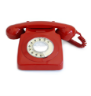 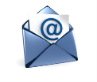 Королькова Юлия МихайловнаДиректор(48762) 4-49-88mou6.nmsk@tularegion.orgПолякова Елена ЮрьевнаЗаместитель директора(учебно-воспитательная работа)(48762) 4-63-52mou6.nmsk@tularegion.orgБрежнева Наталья АлександровнаЗаместитель директора(учебно-воспитательная работа)(48762) 4-63-52mou6.nmsk@tularegion.orgКошкина Инна ВладимировнаЗаместитель директора(информатизация)(48762) 4-63-52mou6.nmsk@tularegion.orgГарипова Марина ЕвгеньевнаЗаместитель директора(воспитательная работа)(48762) 4-64-65mou6.nmsk@tularegion.orgКукорова Любовь ЛьвовнаЗаместитель директора(административно-хозяйственная работа)(48762) 4-49-88mou6.nmsk@tularegion.orgНачальное общее образованиеНачальное общее образованиеОсновное общее образованиеСреднее общее образование«Школа 21 века» Н.Ф. ВиноградовойОсновная общеобразовательная программа начального общего образования на 2018-2022 учебный год (нормативный срок освоения 4 года) (приказ от 31.08.2018 г. № 145-Д)Основная общеобразовательная программа основного общего образования на 2018-2019 учебный год (приказ от 31.08.2018 г. № 145-Д)Основная общеобразовательная программа основного общего образования на 2015-2020 учебный год (ФГОС ООО) (нормативный срок освоения 5 лет)  (приказ от 28.08.2015 г. № 42-Д) Основная общеобразовательная программа среднего общего образования,нормативный срок освоения 2 года (приказ от 31.08.2018 г. № 145-Д)Школа РоссииОсновная общеобразовательная программа начального общего образования на 2018-2022 учебный год (нормативный срок освоения 4 года) (приказ от 31.08.2018 г. № 145-Д)Основная общеобразовательная программа основного общего образования на 2018-2019 учебный год (приказ от 31.08.2018 г. № 145-Д)Основная общеобразовательная программа основного общего образования на 2015-2020 учебный год (ФГОС ООО) (нормативный срок освоения 5 лет)  (приказ от 28.08.2015 г. № 42-Д) Основная общеобразовательная программа среднего общего образования,нормативный срок освоения 2 года (приказ от 31.08.2018 г. № 145-Д)НаправленностьНазвание объединения дополнительного образованияРуководительКол-во часов в неделюКоличество занимающихся детейХудожественно-эстетическая«Музыкальна грамота»Гарипова М.Е.125Естественно-научная«Трудные вопросы математики»Просветова Н.И.443Естественно-научная«Юный химик»Макеева К.С.220Естественно-научная«В мире биологии»Чурсина Т.Е.225Естественно-научная«Удивительный мир физики»Кручина Т.И.226Естественно-научная«Актуальные вопросы истории»Уланова С.С.120Естественно-научная«Занимательная информатика»Кошкина И.В.125Социально-педагогическая«Родное слово»Кузнецова А.А.443Социально-педагогическая«Социально-психологические аспекты подготовки к ЕГЭ»Шавырина Е.В.119Социально-педагогическая«Калейдоскоп профессий»Шавырина Е.В.235Социально-педагогическая«Занимательный немецкий»Соловьянова Т.А.119Туристско-краеведческая «Занимательная география»Соловьянова Т.А.115Физкультурно-спортивная«Юный снайпер»Косарев А.Н.120Физкультурно-спортивнаяСпортклуб «Путь к здоровью»Кирюхина Е.А.233Гражданско-патриотическаяКлуб «Патриот»Константинов А.В.243ИТОГО:ИТОГО:ИТОГО:27411№п\пНазвание МОРуководительМетодического объединения учителей начальных классовШаталова Нина ИвановнаМетодического объединения учителей предметов естественно-математического циклаКручина Татьяна ИвановнаМетодического объединения учителей предметов гуманитарного циклаСоловьянова Татьяна АнатольевнаМетодического объединения учителей ОБЖ, физкультуры, технологии, музыки, МХК, ИЗОЕсипова Светлана АлександровнаМетодического объединения классных руководителейЧурсина Татьяна Евгеньевна№ п/пНаименование технологииПредметыУровеньС какого года реализуетсяРезультаты1Личностно- ориентированный  подход к обучениюРусский язык, математика, литературное чтение, физика, природоведение, география, история, биология.На всех уровнях обученияПостоянноСнижает уровень тревожности, развивает уверенность в себе, самостоятельность и автономию личности учащегося.2Игровой метод обученияМатематика,      русский язык, литературное чтение,  английский язык, окружающий мир.Начальное общееПостоянноСнижает уровень тревожности, повышает учебную мотивацию учащихся                       с низким уровнем  обученности, формирует интерес к предмету .3ИКТ- технологииЛитературное чтение, русский язык, литература, математика, история, обществознание, биология, физика, иностранный язык, ОБЖ, технология.На всех уровнях обученияс 2009годаСпособствует: увеличению интереса и формированию положительной мотивации учащихся, раскрытию творческого потенциала, широкому выбору содержания, форм, темпов и уровней проведения учебных занятий.4Проектный метод обученияИностранный язык, история, физика, химия,  технология.Основное общеес 2009годаПозволяет развивать: творческие задатки, критическое мышление, навыки поиска ответов на вопросы и принятие решения, активно участвовать в получении, накоплении и применении знаний.№п/пНаправление деятельностиМероприятия1НравственноеВыставка творческих работ «Рождественская сказка»;Акция «Весенняя неделя добра»;Акция «Поздравь ветерана»;Акция «Вахта памяти»;Праздничная программа, посвящённая Дню ПобедыМузыкально-литературная композиция, посвящённая Благовещению «Начало весны человеческой»2ПатриотическоеПраздничная программа, посвящённая 25-летию Конституции РФКонкурс рисунков «Они защищали Родину»;Выпуск тематических буклетов «Герои Отечества»;Уроки Памяти по циклу «Память о Великой Отечественной войне священна и неподвластна времени!»: «Ратный путь туляков»;Конкурс рисунков «А мы с тобой войны не знали», посвященных 9 мая; конкурс исполнителей патриотической песни «Я помню! Я горжусь!», посвящённого 74-й годовщине Великой Победы;Праздничная программа «Был великий день Победы».3Гражданско-социальноеВыставка рисунков «Безопасный мир глазами детей»;Праздничная программа «День народного единства»;Конкурс рисунков-баннеров «Мы против курения»;Конкурс рисунков «Они защищали Родину»;Викторина «Символика Российской Федерации»;День молодого избирателя;Акция «Любимый город – чистый город»;Акция «Вахта памяти»;Акция «Бессмертный полк»4ИнтеллектуальноеВыставка рисунков «Дети рисуют космос»;Праздничная программа «Дорога к звёздам», посвящённая всемирному дню авиации и космонавтики;Интеллектуальный конкурс «Самый умный»;Праздничная программа «Тульская земля – Родина моя»;Музейный марафон.5ЭстетическоеФотовыставка «Моя любимая школа»;Концертная программа, посвященная Дню учителя;Конкурс новогодних газет;Мастерская Деда Мороза;Фестиваль детского творчества «Свет Рождественской звезды»Праздничная программа «Две звезды»;Фестиваль детского творчества «Пасха глазами детей»;выставки рисунков, посвященные Дню Победы.Название объединений внеурочной деятельностиНаправление РуководительКлассКоличество учащихсяВремя проведения занятийЗанимательная математикаобщеинтеллектуальноеШаталова Н.И.1 а30Понедельник 14.30-15.15ЧиталияобщеинтеллектуальноеУланова С.С.1 а30Четверг 14.30-15.15Секреты мастерстваобщекультурьноеУланова С.С.1 а30Вторник 14.30-15.15Психологическая адаптациясоциальноеШавырина И.В.1 а1 б5 а5 б302827Пятница 14.30-15.15Четверг 14.30-15.15Вторник 15.30-16.15Пятница 15.15-16.00Занимательная математикаобщеинтеллектуальноеГерман Ю.А.1 б28Понедельник 14.30-15.15ВалеологияСпортивно-оздоровительноеГерман Ю.А.1 б28Вторник 14.30-15.15Секреты русского языкаобщеинтеллектуальноеГерман Ю.А.1 б28Пятница 14.30-15.15Азбука риторикисоциальноеКоновалова Л.В.2 а26Вторник 14.30-15.15Занимательный английскийобщеинтеллектуальноеТимонова Л.А.4 б13Понедельник 14.30-15.15Весёлый ПифагоробщеинтеллектуальноеКоновалова Л.В.2 а26Четверг 14.30-15.15Занимательный английскийобщеинтеллектуальноеКель И.В.2 а2 б2 в14Понедельник 14.30-15.15Среда 14.30-15.15Четверг 14.30-15.15Занимательный английский общеинтеллектуальноеСоловьёва А.И.3 б3 в4 а4 б12Вторник 14.30-15.15Среда 14.30-15.15Вторник 15.20-16.05Среда 15.20-16.05Четверг 14.30-15.00Занимательная математикаобщеинтеллектуальноеРемнёва О.Н.2 б24Понедельник 14.30-15.15Секреты русского языкаобщеинтеллектуальноеРемнёва О.Н.2 б24Четверг 14.30-15.15Занимательная математикаобщеинтеллектуальноеКалинина Н.В.2 в22Понедельник 14.30-15.15Секреты русского языкаобщеинтеллектуальноеКалинина Н.В.2 в22Четверг 14.30-15.15Информатика общеинтеллектуальноеКошкина И.В.3 а3 б3 в4 а4 б5 а5 б2628272624Понедельник 15.15-16.0016.10-15.55Вторник 15.15-16.00Среда 15.15-16.0016.05-16.55Четверг 15.15-16.00Пятница 15.15-16.00Весёлая грмматикаобщеинтеллектуальноеПолякова Е.Ю.3 а13Вторник 15.15-16.00Среда 15.15-16.00Четверг 15.15-16.00Пятница 14.20-15.15Занимательная математикаобщеинтеллектуальноеЕсипова С.А.3 а26Пятница 14.30-15.15Занимательная математика общеинтеллектуальноеЛоктева Н.В.3 б28Понедельник 14.30-15.15Занимательная математикаобщеинтеллектуальноеТерщенко Г.В.3 в27Вторник 14.30-15.15Занимательный немецкийобщеинтеллектуальноеСоловьянова Т.А.4 а7Среда 15.15-16.00Занимательный английскийобщеинтеллектуальноеМарковская С.С.2 а13Среда 14.30-15.15Пятница 14.30-15.15Проектно-исследовательский клубДуховно-нравственноеКотова Ю.Э.4 а22Понедельник 14.30-15.15Занимательная математикаобщеинтеллектуальноеКонстантинова Е.Ю.4 б23Вторник 14.30-15.15Занимательный английскийобщеинтеллектуальноеТимонова Л.А. 4 б11Среда 15.15-16.00ЭкологияобщеинтеллектуальноеЧурсина Т.Е.5 а5 б6 а6 б7 а8 б8 в27242020261819Понедельник 15.15-16.00Вторник 15.15-16.00Понедельник 16.15-17.00Вторник 16.15-17.00Среда 16.00-16.45Среда 16.55-17.40Четверг 16.00-16.45Хоровое пениеобщекультурноеГарипова М.Е.5 а5 б6 а272420Среда 15.15-16.00Четверг 15.15-16.00Пятница 16.00-16.45Клуб «Школа выживания»социальноеКосарев А.Н.6 а6 б2020Вторник 16.00-16.45Среда 16.00-16.45Занимательная история общеинтеллектуальноеКоновалова Л.В.6 а20Понедельник 16.00-16.45Секреты русского языкаобщеинтеллектуальноеКотова Ю.Э.4 а20Четверг 16.00-16.45Тайны физики общеинтеллектуальноеКручина Т.И.7 а8 а8 б8 в26181922Понедельник 16.00-16.45Пятница  16.00-16.45Среда  16.00-16.45Понедельник 16.55-17.40СпортклубФизкультурно-спортивное и оздоровительноеМашкова В.В.7 а2626Среда 16.00-16.45Четверг 16.00-16.45Пушкинский кружокобщекультурноеКузнецова А.А.8 а22Понедельник 16.00-16.45Занимательная математикаобщеинтеллектуальноеСухинова В.А.8 а8 б8 в2218Вторник 16.00-16.45Пятница 16.00-16.45Творческая мастерскаяобщекультурноеКраус Т.Д.8 а8 б8 в12810Четверг 16.00-16.45Понедельник 16.00-16.45Вторник 16.00-16.45№ п\пНаименованиеСтоимость, руб.Мультимедийный проектор 49083,00Интерактивная доска45250,00Ноутбук 81861,00Экран для проектора7400,00Мебель школьная120800,00Баннер 18395,00Музыкальное оборудование 74750,00Канцтовары	45870,00Переключатель к плите 14500,00Сантехника 12289,00Линолеум 93736,00Строительный материал40081,00Электротовары31845,00Итого:Итого:639610,00№ п/пСпециалисты, сопровождающие образовательный процесс Количество специалистовФИО специалиста1Педагог-психолог1Шавырина И.В.2Социальный педагог1Шаталова Н.И.Категорияна начало годана конец годаДети из неполных семей109109Дети из многодетных семей6262Дети из малообеспеченных семей7070Дети, находящиеся под опекой и попечительством55Дети из семей, находящихся в социально - опасном положении88Дети-инвалиды99Работа с неблагополучными семьямиколичество рейдовколичество посещенных семейсовместная работаПосещение семей с целью оказания педагогической и другой помощи88Совместно с инспектором ОДН, специалистом КДН и ЗП, классными руководителями, педагогом-психологомПоставлены на льготное питаниеПоставлены на льготное питаниеКатегории детейна начало годана конец годаКатегории детей6767опекаемые, дети из многодетных семей, дети из малообеспеченных семей, дети с ОВЗна учете в  ОДН ОУУП и ПДН ОМВД РФна учете в  ОДН ОУУП и ПДН ОМВД РФКДН и ЗПКДН и ЗПНа начало годаНа конец годаНа начало годаНа конец года4284Мероприятия с учащимися Классные часы в 5 – 11 классах: «Комендантский час».Классные часы в 1-4-х классах: «Правила поведения на железной дороге».Классные часы в 5-7-х классах: «Мои права и обязанности».Классные часы в 5-7 классах: «Мы в ответе за свои поступки»Беседы с привлечением инспектора ПДН ОМВД России г. Новомосковска в 7-10 классах на темы: «Ответственность за совершение преступлений и административных правонарушений, неотвратимость наказания», «Пагубное воздействие наркотиков», «Внимательное и бережное отношение к вещам», «Уголовная ответственность  за совершение преступлений террористической направленности». Классные часы в 2-6 классах на тему: «Правила поведения в школе».Мероприятия с родителямиРодительское собрание «Права и обязанности родителей. Комендантский час» - 1-4 классыРодительское собрание «Права и обязанности родителей. Комендантский час» - 7 «А», 7 «Б»,  8 «А», 8 «Б», 11 кл.Родительское собрание в 9 классе: «Обязанности родителей».Беседа: «Телефон доверия».№п/пМероприятияСрокСодержаниеВыпуск рекламных буклетов «Мир».декабрь 2018, март 2019Распространены информационные буклеты, содержащие сведения о работе службы в классные коллективыАкция «Твори добро»апрель 2019Среди учащихся проведен конкурс рисунка «Доброта-это», оформлен стенд, учащиеся старших классов приняли участие в субботнике.Классные часы «Как избежать конфликтов»ноябрь 2018, февраль 2019Классные часы проведены в 5а, 5б, 6а, 6б, 9а, 9б, 11 классахПрактические занятия «Учимся сотрудничать»декабрь 2018, апрель 2019Занятия проведены в 5а, 5б, 6а, 6б, 9а, 9б, 11 классахИндивидуальные профилактические беседы с участниками образовательного процессав течение годаПроведены индивидуальные беседы с участниками образовательного процессаСтаж от 0 до 3 летот 3 до 5 летот 5 до 10 лет от 10 до 15 летот 15 до 20 летболее 20 летКол-во работников4223421№ п/пФИОТема курсовой подготовки1СоловьяноваТ.А.«Актуальные проблемы теории и методики преподавания географии в контексте ФГОС общего образования»1СоловьяноваТ.А.«Совершенствование лингвистической и профессиональной компетенций учителя/преподавателя немецкого языка/ уровень В1»2Гарипова М.Е.«Теория и методика преподавания предметов эстетического цикла в условиях реализации ФГОС («Предметная область “Искусство”-“музыка.”»)»3Королькова Ю.М.«Коллективное проектирование ООП как инструмент развития организационной культуры»4Полякова Е.Ю.«Коллективное проектирование ООП как инструмент развития организационной культуры»5Кошкина И.В.«Коллективное проектирование ООП как инструмент развития организационной культуры»5Кошкина И.В.«Основы проектирования урока в соответствии с требованиями ФГОС»6Машкова В.В.«Актуальные вопросы учебно-тренировочного процесса в учреждениях физкультурно-спортивной направленности (легкая атлетика)»7Тимонова Л.А.«Совершенствование системы работы учителя иностранного языка по подготовке учащихся к единому государственному экзамену по иностранному языку»8Краус Т.Д.«Актуальные проблемы теории и методики преподавания технологии в контексте ФГОС общего образования»9Локтева Н.В.«Актуальные вопросы преподавания курса «Основы религиозных культур и светской этики» («Основы православной культуры»)»10Терещенко Г.В.«Актуальные вопросы преподавания курса «Основы религиозных культур и светской этики» («Основы светской этики»)11Шаталова Н.И.«Современные подход ы к организации отдыха детей и их оздоровления»№ п/пФИО, должностьНаименование конкурса1Котова Ю.Э., учитель русского языка и литературы, начальных классовМуниципальный конкурса «Педагогический дебют-2019»2Котова Ю.Э. учитель русского языка и литературы, начальных классовМуниципальный конкурс «Мой лучший урок по ФГОС»3Гарипова М.Е., учитель музыкиКотова Ю.Э., учитель русского языка и литературы, начальных классовМуниципальный конкурс «Лучший учитель -2019»4Котова Ю.Э., учитель русского языка и литературы, начальных классовМашкова В.В., учитель физической культуры«Учитель года России - 2019»5Машкова В.В., учитель физической культурыМуниципальный конкурс «Учитель здоровья - 2019»6Кузнецова А.А., учитель русского языка и литературыРегиональный конкурс лучших элективных курсов по русскому языку и литературе 7Косарев А.Н., преподаватель-организатор ОБЖМуниципальный конкурс «Лучший преподаватель-организатор ОБЖ»8Косарев А.Н., преподаватель-организатор ОБЖКраус Т.Д., учитель технологииСмотр-конкурс на лучшую учебно-материальную базу по вопросам гражданской обороны и защиты населения и территории от чрезвычайных ситуаций9Чурсина Т.Е., учитель биологииКонкурс лучших учителей Тульской области, реализующих образовательные программы начального общего, основного общего и среднего общего образования в 2019 году 10Кошкина И.В., учитель информатикиБрежнева Н.А, учитель русского языка и литературыЗаочный этап XVI Всероссийского конкурса молодых авторских проектов и проектов в сфере образования, направленных на социально-экономическое развитие российских теорий, «Моя страна – моя Россия»          УровеньМероприятияМежду-народный/ВсероссийскийРоссий-скийРегиональ-ныйМуници-пальныйИтогоКонкурсы112610Конференции00426Вебинары06006Семинары00246Чтения, методическое мероприятие00033Открытый урок00011Публикации01012Акции00000Мастер-класс00022Консультации0021012Форум, круглый стол00022Итого18103150КлассКоличество классовВсего учащихсяВсего учащихсяКлассКоличество классовНа начало годаНа конец года1259592372703379774363551-411273261Средняя наполняемостьСредняя наполняемость24,823,75252506240417128268354559243435-910217215Средняя наполняемостьСредняя наполняемость21,721,51011515111191910-1123434Средняя наполняемостьСредняя наполняемость1717По школе23524510Средняя наполняемостьСредняя наполняемость22,722,1№п/пНаименование предметаВсегосдавало«5»«4»«3»«2»%выполнения% качестваСредний баллрусский язык43111418010058,144математика436307010083,724биология163103010081,254физика606001001004химия51310100804география101540100604история6006010003обществознание211164010080,954информатика и ИКТ16187010056,254английский язык311010066,674французский язык--------немецкий язык--------литература1001010003ПредметСдавало%выбораКоличество выпускников, преодолевших минимальный порогКоличество выпускников, не преодолевших минимальный порог% выполненияСредний баллРусский язык1910019010074Математика (базовый уровень)1157,911010015Математика (профильный уровень)842,18010051Физика421,04010057История526,3326033Химия421,004028Обществознание947,47277,753Литература15,21010056Биология315,72166,641География------Информатика15,21010070Английский язык526,35010063Немецкий язык------Французский язык------Класс,учительКоличество учащихсяВысокий уровеньВысокий уровеньБазовый уровеньБазовый уровеньНе справились с работойНе справились с работойКласс,учительКоличество учащихсяКол-во%Кол-во%Кол-во%1А Шаталова Н.И.301451%1649%--1Б Герман Ю.А.291034,4%1965,6%--Всего:592440,7%3559,3%--Класс,учительКоличество учащихся/писали работуВысокий уровеньВысокий уровеньБазовый уровеньБазовый уровеньНиже базового уровняНиже базового уровняНе справились с работойНе справились с работойКласс,учительКоличество учащихся/писали работуКол-во%Кол-во%Кол-во%Кол-во%2А Коновалова Л.В.25/251664,0%728,0%28,0 %--2Б  Ремнева О.Н.22/211466,7%628,6%14,7 %--2В Калинина Н.В.23/23730,4%834,8%834,8 %--Всего:70/69%%%--Класс,учительКоличество учащихся/писали работуВысокий уровеньВысокий уровеньБазовый уровеньБазовый уровеньНиже базового уровняНиже базового уровняНе справились с работойНе справились с работойКласс,учительКоличество учащихся/писали работуКол-во%Кол-во%Кол-во%Кол-во%3А Есипова С.А. 25/241250%938%312%--3Б Локтева Н.В.26/26--2284,6 %311,5%--3ВТерещенко Г.В.26/25--1976,0  %624,0 %--Всего:77/751216 %5066,7 %1216 %--Класс% успеваемости% качества2А100,076,92Б100,068,22В100,037,53А100,046,23Б96,366,73В100,034,64А100,056,54Б100,075,04В100,047,11- 4 кл.99,556,75А100,064,35Б100,027,36А100,035,06Б100,028,67А100,026,98А100,038,98Б94,70,08В100,038,99А100,042,19Б100,012,55- 9 кл.99,532,110А100,018,811А100,021,110-11 кл.100,020,0Итого99,642,6Учебный год2017-20182018-2019Вывод Успеваемость в %10099,5СнижениеКачество обучения в %59,856,7 Снижение Учебный год2017-20182018-2019Вывод Успеваемость в %10099,5СнижениеКачество обучения в %23,032,1Повышение на 9,1 %Учебный год2017-20182018-2019Вывод Успеваемость в %97,6100Повышение на 2,4 %Качество обучения в %51,220,0Снижение Учебный год2017-20182018-2019Вывод Успеваемость в %99,899,6Стабильно Качество обучения в %42,042,6Стабильно Этап ВОШКол-во участниковКол-во призеровКол-во победителейШкольный этап64210959Муниципальный этап14971Региональный этап310ПредметФИО учащегосяКлассСтатусФИО учителяБиологияАнискин Алексей Сергеевич9БпобедительЧурсина Татьяна ЕвгеньевнаЭкологияАнискин Алексей Сергеевич9БпризерЧурсина Татьяна ЕвгеньевнаГеографияАнискин Алексей Сергеевич9БпризерСоловьянова Татьяна АнатольевнаЛитератураАнискин Алексей Сергеевич9БпризерКузнецова Антонина АлександровнаИсторияАнискин Алексей Сергеевич9БпризерУланова Светлана СвятославовнаТехнологияЮров Артем Сергеевич11АпризерДремов Вячеслав НиколаевичБиологияРязанцев В.9БпризерЧурсина Татьяна ЕвгеньевнаОБЖВоронцов М.9БпризерКосарев Александр НиколаевичПредметФИО учащегосяКлассСтатусФИО учителяБиология Анискин Алексей Сергеевич9БпризерЧурсина Татьяна ЕвгеньевнаТехнологияСереда Илья Андреевич11АучастникДремов Вячеслав НиколаевичТехнологияЮров Артем Сергеевич11АучастникДремов Вячеслав НиколаевичФИО учащегосяКлассНазвание олимпиадыРезультатФИО учителяЕгикян Альберт Арменович10Аonline-олимпиада школьников по экономике (основам финансовой грамотности)участникПросветова Надежда ИвановнаГончарова Юлия Андреевна9Аonline-олимпиада школьников по экономике (основам финансовой грамотности)участникКраус Татьяна ДмитриевнаТрощенкова Полина Романовна9Аonline-олимпиада школьников по экономике (основам финансовой грамотности)участникКраус Татьяна ДмитриевнаДедух Алеся Александровна8Боткрытая многопрофильная олимпиада
среди учащихся 8-10 классовучастникЧурсина Татьяна ЕвгеньевнаТрифонова Софья Алексеевна8Воткрытая многопрофильная олимпиада
среди учащихся 8-10 классовучастникСоловьянова Татьяна АнатольевнаОстрикова Мишель Викторовна9Боткрытая многопрофильная олимпиада
среди учащихся 8-10 классовучастникУланова Светлана СвятославовнаСотников Владислав Алексеевич9Боткрытая многопрофильная олимпиада
среди учащихся 8-10 классовучастникУланова Светлана СвятославовнаКулятов Роман Валерьевич11Афилологическая олимпиадашкольников «Русский язык»участникКузнецова Антонина АлександровнаСереда Илья Андреевич11Афилологическая олимпиадашкольников «Русский язык»участникКузнецова Антонина АлександровнаФомина Вера Александровна11Афилологическая олимпиадашкольников «Русский язык»участникКузнецова Антонина АлександровнаЮров Артем Сергеевич11Афилологическая олимпиадашкольников «Русский язык»участникКузнецова Антонина АлександровнаСпециальности2015-20162016-20172017-2018Технические101210Железнодорожные424Химические63-Медицина-3Пищевые214Спортивные111Гуманитарные133Военные-1-Всего учащихся, ставших студентами сузов242624Профили, выбранные выпускниками 11 классов при поступлении2015-20162016-20172017-2018Социально-гуманитарный466Историко-правовой1-3Физико-математический214Социально-экономический283Химико-биологический262Медицинский--Военный--1Количество выпускников162322№ СтатусКоличество участников1муниципальный252областной63всероссийский24международный1Название мероприятийКоличество учащихся, вовлеченных в мероприятиеУчастие учащихся в VII детском Рождественском фестивале «Свет Рождественской звезды»3%Мероприятие, посвящённое Дню гражданской обороны с приглашением представителей МЧС20%Праздничный концерт «Во имя женщин»80%Школьная научно-практическая конференция «В науку первые шаги»26%Мероприятие, посвящённое Международному дню памятников и исторических мест «К нему не зарастёт народная тропа»45%Праздничная программа, посвящённая Дню Победы «Помнит сердце»80%Участие учащихся в VII детском Пасхальном фестивале «Пасха глазами детей»55%Последний звонок65%День знаний90%Урок памяти «Беслан. Мы помним…»90%Участие учащихся в акции «Свеча памяти»55%Концерт, посвящённый Дню учителя80%Общешкольный День здоровья90%Географический диктант55%Праздничная программа, посвящённая 25-летию Российской Конституции50%Благовещение 26%Выпускной вечер,19%Хоккейный турнир 19%Праздничная программа к 8 марта80%Праздничная программа к 23 февраля80%День народного единства31%День России33%Фестиваль постной кухни5%Название конкурсаУчастникиКласс РезультатУчительМеждународный   конкурс «Неделя творцов европейского наследия»Балашов Данила Александрович10АПобедитель  национального отбора, победитель международного этапа конкурсаКоролькова Юлия МихайловнаВикторина, посвященная 200-летию со дня рождения И.С. Тургенева, для учащихся 8-11 классовГончарова Юлия Андреевна9АПризер Кузнецова Антонина АлександровнаВикторина, посвященная 200-летию со дня рождения И.С. Тургенева, для учащихся 8-11 классовАвсеенко Екатерина Валерьевна8ВУчастник Кузнецова Антонина АлександровнаУчебно-практическая конференция по иностранному языку для учащихся 5-11 классов «Лаборатория иностранных языков» Андреева Виктория Евгеньевна10АПобедитель заочного отборочного этапаСоловьянова Татьяна АнатольевнаМуниципальный  конкурс презентаций «История избирательного права в России»Егикян Альберт Арменович10АПризер Королькова Юлия МихайловнаМуниципальный  этап регионального конкурса эссе на английском языке для учащихся «Английский в моей жизни»Воронцов Максим Владимирович9БУчастник Марковская Светлана СергеевнаМуниципальный  конкурс «Знатоки информатики»Егоров Вадим Алексеевич10АПобедитель Кошкина Инна ВладимировнаРегиональная  фонетическая олимпиада по английскому языкуСуворова Валерия Витальевна11АПобедитель    муниципального этапаТимонова Лариса АнатольевнаМуниципальный филологический конкурс «Берестяная грамота»Гончарова Юлия Андреевна9АПризер Кузнецова Антонина АлександровнаX Тульском молодёжном экономическом конкурсе инновационных проектов и идейВолосожар Анастасия Сергеевна10АПобедитель Соловьянова Татьяна АнатольевнаX Тульском молодёжном экономическом конкурсе инновационных проектов и идейЕгоров Вадим Алексеевич10АУчастник Кошкина Инна Владимировна Всероссийский конкурс чтецов «О Родине большой и малой»Попельнух Варвара2АЛауреат III степениШаталова Нина ИвановнаВсероссийский конкурс креативных проектов и идей по развитию социальной инфраструктуры «НЕОТЕРРА»Анискин Алексей9БПобедитель Чурсина Татьяна ЕвгеньевнаВсероссийский конкурс «Ученическое самоуправление» в номинации «Я - лидер»Волосожар Анастасия11АУчастник Гарипова Марина ЕвгеньевнаОбластной молодёжный медиафорумУчащиеся 8-х классов8Участники Гарипова Марина ЕвгеньевнаXIV областная конференция учащихся «Тульский край – земля родная».Анискин Алексей9БУчастник Чурсина Татьяна ЕвгеньевнаМолодёжный межрегиональный экологический форумАнискин Алексей9БПризёр Чурсина Татьяна ЕвгеньевнаV Открытый межмуниципальный фестиваль-конкурс «СоТворение»,Волосожар Анастасия11АЛауреат II степениГарипова Марина ЕвгеньевнаМуниципальный конкурс чтецов «Отчизне посвятим души прекрасные порывы…»Попельнух Варвара2АПобедитель Шаталова Нина ИвановнаМуниципальный конкурс чтецов «Отчизне посвятим души прекрасные порывы…»Сапожникова Ангелина11АПобедитель Кузнецова Антонина Александровна«Брейн-ринг» в интеллектуальном клубе старшеклассников «ИКС» Команда учащихся 8-11 Призёр Гарипова Марина ЕвгеньевнаКоманда учащихся 11АУчастник Гарипова Марина ЕвгеньевнаМуниципальный конкурс презентаций «История избирательного права в России»Егикян Альберт10АПризёр Королькова Юлия МихайловнаМуниципальный конкурс презентаций «История избирательного права в России»Гаврилин Дмитрий10АУчастник Королькова Юлия Михайловна Восьмой детский Рождественский фестиваль православной культуры «Свет Рождественской звезды»Миронова Виктория3АУчастник Есипова Светлана Александровна Восьмой детский Рождественский фестиваль православной культуры «Свет Рождественской звезды»Трифонова Софья8ВУчастник Гарипова Марина ЕвгеньевнаVI ежегодная школьная научно-практическая конференция «В науку первые шаги»Команда учащихся 3-11Лауреаты , призёры, участникиПедагоги МБОУ «СОШ № 6»ГТОГоникман Илья11АЗолотые  знаки отличия ГТОМашкова Вера ВладимировнаГТОЧерников Кирилл11АЗолотые  знаки отличия ГТОМашкова Вера ВладимировнаГТОКонкин Никита11АЗолотые  знаки отличия ГТОМашкова Вера ВладимировнаГТОМашков Дмитрий4БЗолотые  знаки отличия ГТОМашкова Вера ВладимировнаГТО Масленников Илья4БЗолотые  знаки отличия ГТОМашкова Вера ВладимировнаГТОСардин Дмитрий9БЗолотые  знаки отличия ГТОМашкова Вера ВладимировнаПасхальный фестиваль «Пасха глазами детей»Филатова Елизавета3АУчастник Есипова Светлана АлександровнаПасхальный фестиваль «Пасха глазами детей»Шумакова Анастасия3АУчастник Есипова Светлана АлександровнаЕпархиальный конкурс «Православная книга своими руками». Команда учащихся (Хакимова Ангелина, Штымова Виктория, Лысова Варвара)6БУчастник Брежнева Наталья АлександровнаКонкурс фан-клубов Международного детского хоккейного турнира «EuroChem Cup 2019»Команда учащихся9-103 местоКоролькова Юлия МихайловнаПросветова Надежда ИвановнаГарипова Марина ЕвгеньевнаМуниципальный   конкурс чтецов «Звучи, Божественный глагол!»Сапожникова Ангелина11АЛауреат II степениГарипова Марина ЕвгеньевнаМуниципальный этап Всероссийского конкурса чтецов «Живая классика»Волосожар Анастасия11АУчастник Кузнецова Антонина АлександровнаМуниципальный конкурс «Я хочу быть учителем»Волосожар Анастасия11АУчастник Гарипова Марина ЕвгеньевнаКод по бюджетной классификацииНаименование показателяСумма (руб.)111Оплата труда 18 035 750,50119Начисления на выплаты по оплате труда4 889 977,57321, 350Социальное обеспечение601 158,98851, 852, 853Уплата налогов, сборов и иных платежей973 147,24244Услуги связи105 630,00244Коммунальные услуги2 913 010,88244Услуги по содержанию имущества448 550,00244Расходы на закупку товаров, работ, услуг5 390 154 ,39Название дополнительной платной образовательной услугиЕд. изм.Цена, руб.Подготовка детей дошкольного возраста к обучению в первом классе»1чел./мес.400,00Код по бюджетной классификацииНаименование показателяСумма (руб.)111Оплата труда 18 034 240,06119Начисления на выплаты по оплате труда5 853 272,14321, 350Социальное обеспечение650 677,80851, 852, 853Уплата налогов, сборов и иных платежей532 646,60244Услуги связи114 000,00244Коммунальные услуги3 160 422,88244Услуги по содержанию имущества601 440,00244Расходы на закупку товаров, работ, услуг2 811 168,92